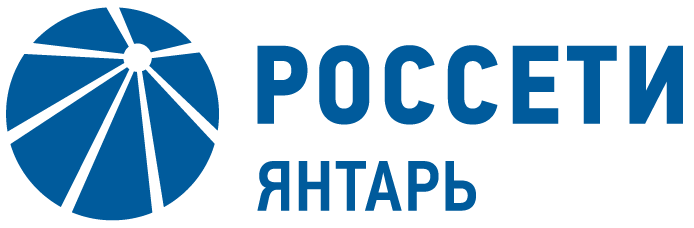 Паспорта оказываемых услуг 
(процессов) 
по технологическому присоединениюПАСПОРТ УСЛУГИ (ПРОЦЕССА) АО «ЯНТАРЬЭНЕРГО»КОД 2.1.1 ТЕХНОЛОГИЧЕСКОЕ ПРИСОЕДИНЕНИЕ К ЭЛЕКТРИЧЕСКИМ СЕТЯМ СЕТЕВОЙ ОРГАНИЗАЦИИ энергопринимающих устройств физических лиц с максимальной мощностью до 15 кВтКРУГ ЗАЯВИТЕЛЕЙ: физическое лицо в целях технологического присоединения (далее - заявитель) энергопринимающих устройств, максимальная мощность которых составляет до 15 кВт включительно (с учетом ранее присоединенных в данной точке присоединения энергопринимающих устройств), которые используются для бытовых и иных нужд, не связанных с осуществлением предпринимательской деятельности, и электроснабжение которых предусматривается по одному источнику.РАЗМЕР ПЛАТЫ ЗА ПРЕДОСТАВЛЕНИЕ УСЛУГИ (ПРОЦЕССА) И ОСНОВАНИЕ ЕЕ ВЗИМАНИЯ: 550,00 рублей при присоединении заявителя, владеющего объектами, отнесенными к третьей категории надежности (по одному источнику электроснабжения) при условии, что расстояние от границ участка заявителя до объектов электросетевого хозяйства на уровне напряжения до 20 кВ включительно необходимого заявителю класса напряжения сетевой организации, в которую подана заявка, составляет не более 300 метров в городах и поселках городского типа и не более 500 метров в сельской местности.В границах муниципальных районов, городских округов и на внутригородских территориях городов федерального значения одно и то же лицо может осуществить технологическое присоединение принадлежащих ему энергопринимающих устройств с платой за технологическое присоединение в размере 550 рублей не более одного раза в течение 3 лет.Размер платы за технологическое присоединение устанавливается приказом Службы по государственному регулированию цен и тарифов Калининградской области (приказ № 119-01тпэ/17 от 27 декабря 2017 года).УСЛОВИЯ ОКАЗАНИЯ УСЛУГИ (ПРОЦЕССА): намерение заявителя присоединения впервые вводимых в эксплуатацию, ранее присоединенных энергопринимающих устройств и объектов электроэнергетики, принадлежащих садоводческому, огородническому или дачному некоммерческому объединению либо его членам, а также гражданам, ведущим садоводство, огородничество или дачное хозяйство в индивидуальном порядке на территории садоводческого, огороднического или дачного некоммерческого объединения, и иным лицам, расположенным на территории садоводческого, огороднического или дачного некоммерческого объединения, максимальная мощность которых изменяется.РЕЗУЛЬТАТ ОКАЗАНИЯ УСЛУГИ (ПРОЦЕССА): технологическое присоединения энергопринимающих устройств Заявителя.ОБЩИЙ СРОК ОКАЗАНИЯ УСЛУГИ (ПРОЦЕССА): В случаях осуществления технологического присоединения к электрическим сетям классом напряжения до 20 кВ включительно, при этом расстояние от существующих электрических сетей необходимого класса напряжения до границ участка, на котором расположены присоединяемые энергопринимающие устройства, составляет не более 300 метров в городах и поселках городского типа и не более 500 метров в сельской местности:если от сетевой организации не требуется выполнение работ по строительству (реконструкции) объектов электросетевого хозяйства, включенных (подлежащих включению) в инвестиционные программы сетевых организаций (в том числе смежных сетевых организаций), и (или) объектов по производству электрической энергии, за исключением работ по строительству объектов электросетевого хозяйства от существующих объектов электросетевого хозяйства до присоединяемых энергопринимающих устройств и (или) объектов электроэнергетики - 4 месяца с даты заключения договора;в иных случаях – 6 месяцев с даты заключения договора. При несоблюдении всех вышеуказанных условий - 1 год с даты заключения договора (если более короткие сроки не предусмотрены инвестиционной программой соответствующей сетевой организации или соглашением сторон).СОСТАВ, ПОСЛЕДОВАТЕЛЬНОСТЬ И СРОКИ ОКАЗАНИЯ УСЛУГИ (ПРОЦЕССА):ПАСПОРТ УСЛУГИ (ПРОЦЕССА) АО «ЯНТАРЬЭНЕРГО»КОД 2.1.2 ТЕХНОЛОГИЧЕСКОЕ ПРИСОЕДИНЕНИЕ К ЭЛЕКТРИЧЕСКИМ СЕТЯМ СЕТЕВОЙ ОРГАНИЗАЦИИ энергопринимающих устройств юридических лиц и индивидуальных предпринимателей с максимальной мощностью до 150 кВтКРУГ ЗАЯВИТЕЛЕЙ: юридическое лицо или индивидуальный предприниматель в целях технологического присоединения (далее - ТП) по второй или третьей категории надежности энергопринимающих устройств, максимальная мощность которых составляет до 150 кВт включительно (с учетом ранее присоединенных в данной точке присоединения энергопринимающих устройств) РАЗМЕР ПЛАТЫ ЗА ПРЕДОСТАВЛЕНИЕ УСЛУГИ (ПРОЦЕССА) И ОСНОВАНИЕ ЕЕ ВЗИМАНИЯ: При технологическом присоединение энергопринимающих устройств, отнесенных к третьей категории надежности с максимальной мощностью до 15 кВт включительно (с учетом ранее присоединенных в данной точке присоединения энергопринимающих устройств), плата составляет 550,00 рублей при условии, что расстояние от границ участка заявителя до объектов электросетевого хозяйства на уровне напряжения до 20 кВ включительно необходимого заявителю класса напряжения сетевой организации, в которую подана заявка, составляет не более 300 метров в городах и поселках городского типа и не более 500 метров в сельской местности.В границах муниципальных районов, городских округов и на внутригородских территориях городов федерального значения одно и то же лицо может осуществить технологическое присоединение принадлежащих ему энергопринимающих устройств с платой за технологическое присоединение в размере 550 рублей не более одного раза в течение 3 лет.Размер платы за технологическое присоединение энергопринимающих устройств с максимальной мощностью более 15 кВт и до 150 кВт включительно рассчитывается исходя из величины максимальной мощности присоединяемых энергопринимающих устройств с применением ставок, установленных Службой по государственному регулированию цен и тарифов Калининградской области (приказ 
№ 119-01тпэ/17 от 27 декабря 2017 года).УСЛОВИЯ ОКАЗАНИЯ УСЛУГИ (ПРОЦЕССА): намерение заявителя присоединить впервые вводимые в эксплуатацию, ранее присоединенные энергопринимающие устройства и объекты электроэнергетики, максимальная мощность которых увеличивается, а также случаи, при которых в отношении ранее присоединенных энергопринимающих устройств изменяются категория надежности электроснабжения, точки присоединения, виды производственной деятельности, не влекущие пересмотр величины максимальной мощности, но изменяющие схему внешнего электроснабжения таких энергопринимающих устройств.РЕЗУЛЬТАТ ОКАЗАНИЯ УСЛУГИ (ПРОЦЕССА): технологическое присоединение энергопринимающих устройств Заявителя. ОБЩИЙ СРОК ОКАЗАНИЯ УСЛУГИ (ПРОЦЕССА): в случаях осуществления технологического присоединения к электрическим сетям классом напряжения до 20 кВ включительно, при этом расстояние от существующих электрических сетей необходимого заявителю класса напряжения до границ участка, на котором расположены присоединяемые энергопринимающие устройства, составляет не более 300 метров в городах и поселках городского типа и не более 500 метров в сельской местности:если от сетевой организации не требуется выполнение работ по строительству (реконструкции) объектов электросетевого хозяйства, включенных (подлежащих включению) в инвестиционные программы сетевых организаций (в том числе смежных сетевых организаций), и (или) объектов по производству электрической энергии, за исключением работ по строительству объектов электросетевого хозяйства от существующих объектов электросетевого хозяйства до присоединяемых энергопринимающих устройств и (или) объектов электроэнергетики - 4 месяца с даты заключения договора;в иных случаях – 6 месяцев с даты заключения договора.При несоблюдении всех вышеуказанных условий - 1 год с даты заключения договора (если более короткие сроки не предусмотрены инвестиционной программой соответствующей сетевой организации или соглашением сторон).СОСТАВ, ПОСЛЕДОВАТЕЛЬНОСТЬ И СРОКИ ОКАЗАНИЯ УСЛУГИ (ПРОЦЕССА):ПАСПОРТ УСЛУГИ (ПРОЦЕССА) АО «ЯНТАРЬЭНЕРГО»КОД 2.1.3 ТЕХНОЛОГИЧЕСКОЕ ПРИСОЕДИНЕНИЕ К ЭЛЕКТРИЧЕСКИМ СЕТЯМ СЕТЕВОЙ ОРГАНИЗАЦИИ энергопринимающих устройств юридических лиц и индивидуальных предпринимателей
с максимальной мощностью свыше 150 кВт до 670 кВтКРУГ ЗАЯВИТЕЛЕЙ: юридическое лицо или индивидуальный предприниматель в целях технологического присоединения (далее - ТП) энергопринимающих устройств, максимальная мощность которых составляет свыше 150 кВт и менее 670 кВт (с учетом ранее присоединенных в данной точке присоединения энергопринимающих устройств).РАЗМЕР ПЛАТЫ ЗА ПРЕДОСТАВЛЕНИЕ УСЛУГИ (ПРОЦЕССА) И ОСНОВАНИЕ ЕЕ ВЗИМАНИЯ: Размер платы за технологическое присоединение энергопринимающих устройств с максимальной мощностью свыше 150 кВт и менее 670 кВт включительно рассчитывается исходя из величины максимальной мощности присоединяемых энергопринимающих устройств с применением ставок, установленных Службой по государственному регулированию цен и тарифов Калининградской области (приказ 
№ 119-01тпэ/17 от 27 декабря 2017 года).УСЛОВИЯ ОКАЗАНИЯ УСЛУГИ (ПРОЦЕССА): намерение заявителя присоединить впервые вводимые в эксплуатацию, ранее присоединенные энергопринимающие устройства и объекты электроэнергетики, максимальная мощность которых увеличивается, а также случаи, при которых в отношении ранее присоединенных энергопринимающих устройств изменяются категория надежности электроснабжения, точки присоединения, виды производственной деятельности, не влекущие пересмотр величины максимальной мощности, но изменяющие схему внешнего электроснабжения таких энергопринимающих устройств.РЕЗУЛЬТАТ ОКАЗАНИЯ УСЛУГИ (ПРОЦЕССА): технологическое присоединения энергопринимающих устройств Заявителя.ОБЩИЙ СРОК ОКАЗАНИЯ УСЛУГИ (ПРОЦЕССА): в случаях осуществления технологического присоединения к электрическим сетям классом напряжения до 20 кВ включительно, при этом расстояние от существующих электрических сетей необходимого класса напряжения до границ участка, на котором расположены присоединяемые энергопринимающие устройства, составляет не более 300 метров в городах и поселках городского типа и не более 500 метров в сельской местности:если от сетевой организации не требуется выполнение работ по строительству (реконструкции) объектов электросетевого хозяйства, включенных (подлежащих включению) в инвестиционные программы сетевых организаций (в том числе смежных сетевых организаций), и (или) объектов по производству электрической энергии, за исключением работ по строительству объектов электросетевого хозяйства от существующих объектов электросетевого хозяйства до присоединяемых энергопринимающих устройств и (или) объектов электроэнергетики - 4 месяца с даты заключения договора;в иных случаях – 1 год с даты заключения договора (если более короткие сроки не предусмотрены инвестиционной программой соответствующей сетевой организации или соглашением сторон).СОСТАВ, ПОСЛЕДОВАТЕЛЬНОСТЬ И СРОКИ ОКАЗАНИЯ УСЛУГИ (ПРОЦЕССА):ПАСПОРТ УСЛУГИ (ПРОЦЕССА) АО «ЯНТАРЬЭНЕРГО»КОД 2.1.4 ТЕХНОЛОГИЧЕСКОЕ ПРИСОЕДИНЕНИЕ К ЭЛЕКТРИЧЕСКИМ СЕТЯМ СЕТЕВОЙ ОРГАНИЗАЦИИ энергопринимающих устройств юридических лиц и индивидуальных предпринимателей
 с максимальной мощностью свыше 670 кВтКРУГ ЗАЯВИТЕЛЕЙ: юридическое лицо или индивидуальный предприниматель (далее - заявитель) в целях технологического присоединения энергопринимающих устройств, максимальная мощность которых составляет свыше 670 кВт. РАЗМЕР ПЛАТЫ ЗА ПРЕДОСТАВЛЕНИЕ УСЛУГИ (ПРОЦЕССА) И ОСНОВАНИЕ ЕЕ ВЗИМАНИЯ: Размер платы за технологическое присоединение энергопринимающих устройств с максимальной мощностью свыше 670 кВт рассчитывается исходя из величины максимальной мощности присоединяемых энергопринимающих устройств с применением стандартизированных тарифных ставок, установленных Службой по государственному регулированию цен и тарифов Калининградской области (приказ № № 119-01тпэ/17 от 27 декабря 2017 года).УСЛОВИЯ ОКАЗАНИЯ УСЛУГИ (ПРОЦЕССА): намерение заявителя присоединить впервые вводимые в эксплуатацию, ранее присоединенные энергопринимающие устройства и объекты электроэнергетики, максимальная мощность которых увеличивается, а также случаи, при которых в отношении ранее присоединенных энергопринимающих устройств изменяются категория надежности электроснабжения, точки присоединения, виды производственной деятельности, не влекущие пересмотр величины максимальной мощности, но изменяющие схему внешнего электроснабжения таких энергопринимающих устройств.РЕЗУЛЬТАТ ОКАЗАНИЯ УСЛУГИ (ПРОЦЕССА): технологическое присоединения энергопринимающих устройств Заявителя.ОБЩИЙ СРОК ОКАЗАНИЯ УСЛУГИ (ПРОЦЕССА): в случаях осуществления технологического присоединения к электрическим сетям классом напряжения до 20 кВ включительно, при этом расстояние от существующих электрических сетей необходимого класса напряжения до границ участка, на котором расположены присоединяемые энергопринимающие устройства, составляет не более                       300 метров в городах и поселках городского типа и не более 500 метров в сельской местности и если от сетевой организации не требуется выполнение работ по строительству (реконструкции) объектов электросетевого хозяйства, включенных (подлежащих включению) 
в инвестиционные программы сетевых организаций (в том числе смежных сетевых организаций), и (или) объектов по производству электрической энергии, за исключением работ по строительству объектов электросетевого хозяйства от существующих объектов электросетевого хозяйства до присоединяемых энергопринимающих устройств и (или) объектов электроэнергетики - 1 год с даты заключения договора;При несоблюдении всех вышеуказанных условий – 2 года с даты заключения договора. По инициативе (обращению) заявителя договором могут быть установлены иные сроки (но не более 4 лет).СОСТАВ, ПОСЛЕДОВАТЕЛЬНОСТЬ И СРОКИ ОКАЗАНИЯ УСЛУГИ (ПРОЦЕССА):ПАСПОРТ УСЛУГИ (ПРОЦЕССА) АО «ЯНТАРЬЭНЕРГО»КОД 2.2 ТЕХНОЛОГИЧЕСКОЕ ПРИСОЕДИНЕНИЕ К ЭЛЕКТРИЧЕСКИМ СЕТЯМ СЕТЕВОЙ ОРГАНИЗАЦИИ ПОСРЕДСТВОМ ПЕРЕРАСПРЕДЕЛЕНИЯ МАКСИМАЛЬНОЙ МОЩНОСТИ
КРУГ ЗАЯВИТЕЛЕЙ: юридическое лицо или индивидуальный предприниматель.РАЗМЕР ПЛАТЫ ЗА ПРЕДОСТАВЛЕНИЕ УСЛУГИ (ПРОЦЕССА) И ОСНОВАНИЕ ЕЕ ВЗИМАНИЯ: Размер платы за технологическое присоединение энергопринимающих устройств рассчитывается исходя из величины максимальной мощности присоединяемых энергопринимающих устройств с применением стандартизированных тарифных ставок, установленных Службой по государственному регулированию цен и тарифов Калининградской области (приказ № 119-01тпэ/17 от 27 декабря 2017 года).УСЛОВИЯ ОКАЗАНИЯ УСЛУГИ (ПРОЦЕССА): 1) Наличие соглашения о перераспределении мощности между заинтересованными лицами; наличие избытков мощности. 2) Перераспределение возможно в пределах действия одного центра питания (при осуществлении перераспределения максимальной мощности в электрических сетях классом напряжения от 0,4 до 35 кВ центром питания считается питающая подстанция с классом напряжения 35 кВ, при осуществлении перераспределения максимальной мощности в электрических сетях классом напряжения свыше 35 кВ центром питания считается распределительное устройство подстанции);3) Заявители, в отношении которых до 1 января 2009 г. в установленном порядке было осуществлено технологическое присоединение к электрическим сетям, вправе по соглашению с иными владельцами энергопринимающих устройств снизить объем максимальной мощности.4) Исключения – юридические лица и индивидуальные предприниматели до 150 кВт (2 и 3 категория надежности), лица, намеревающиеся осуществить присоединение по временной схеме, физические лица с максимальной мощностью энергопринимающих устройств до 15 кВт (с учетом ранее присоединенной), с коммунально-бытовой нагрузкой.РЕЗУЛЬТАТ ОКАЗАНИЯ УСЛУГИ (ПРОЦЕССА): технологическое присоединение энергопринимающих устройств Заявителя посредством перераспределения мощности.ОБЩИЙ СРОК ОКАЗАНИЯ УСЛУГИ (ПРОЦЕССА): в случаях осуществления технологического присоединения к электрическим сетям классом напряжения до 20 кВ включительно, при этом расстояние от существующих электрических сетей необходимого класса напряжения до границ участка, на котором расположены присоединяемые энергопринимающие устройства, составляет не более 300 метров в городах и поселках городского типа и не более 500 метров в сельской местности:120 дней - для заявителей, максимальная мощность энергопринимающих устройств которых составляет до 670 кВт;1 год - для заявителей, максимальная мощность энергопринимающих устройств которых составляет свыше 670 кВт.В случае отсутствия необходимости строительства (реконструкции) объектов электросетевого хозяйства сетевой организации, включенных (подлежащих включению) в инвестиционные программы сетевых организаций (в том числе смежных сетевых организаций), и (или) объектов по производству электрической энергии, за исключением работ по строительству объектов электросетевого хозяйства от существующих объектов электросетевого хозяйства до присоединяемых энергопринимающих устройств и (или) объектов электроэнергетики – 30 дней.СОСТАВ, ПОСЛЕДОВАТЕЛЬНОСТЬ И СРОКИ ОКАЗАНИЯ УСЛУГИ (ПРОЦЕССА):ПАСПОРТ УСЛУГИ (ПРОЦЕССА) АО «ЯНТАРЬЭНЕРГО»КОД 2.3 ТЕХНОЛОГИЧЕСКОЕ ПРИСОЕДИНЕНИЕ К ЭЛЕКТРИЧЕСКИМ СЕТЯМ СЕТЕВОЙ ОРГАНИЗАЦИИ 
ПО ИНДИВИДУАЛЬНОМУ ПРОЕКТУ
КРУГ ЗАЯВИТЕЛЕЙ: физическое лицо, юридическое лицо или индивидуальный предприниматель за исключением лиц, указанных в пунктах 12.1 и 14 Правил технологического присоединения энергопринимающих устройств потребителей электрической энергии РАЗМЕР ПЛАТЫ ЗА ПРЕДОСТАВЛЕНИЕ УСЛУГИ (ПРОЦЕССА) И ОСНОВАНИЕ ЕЕ ВЗИМАНИЯ: Плата за технологическое присоединение энергопринимающих устройств по индивидуальному проекту утверждается Службой по государственному регулированию цен и тарифов Калининградской области.УСЛОВИЯ ОКАЗАНИЯ УСЛУГИ (ПРОЦЕССА):Отсутствие технической возможности технологического присоединения энергопринимающих устройств заявителя и необходимость строительства (реконструкции) объекта электросетевого хозяйства, не включенного в инвестиционные программы на очередной период регулирования сетевой организации.РЕЗУЛЬТАТ ОКАЗАНИЯ УСЛУГИ (ПРОЦЕССА): технологическое присоединение энергопринимающих устройств Заявителя.ОБЩИЙ СРОК ОКАЗАНИЯ УСЛУГИ (ПРОЦЕССА): 2 года с даты заключения договора, если иные сроки (но не более 4 лет) не предусмотрены инвестиционной программой соответствующей сетевой организации или соглашением сторон.СОСТАВ, ПОСЛЕДОВАТЕЛЬНОСТЬ И СРОКИ ОКАЗАНИЯ УСЛУГИ (ПРОЦЕССА):ПАСПОРТ УСЛУГИ (ПРОЦЕССА) АО «ЯНТАРЬЭНЕРГО»КОД 2.4 ВРЕМЕННОЕ ТЕХНОЛОГИЧЕСКОЕ ПРИСОЕДИНЕНИЕ К ЭЛЕКТРИЧЕСКИМ СЕТЯМ СЕТЕВОЙ ОРГАНИЗАЦИИКРУГ ЗАЯВИТЕЛЕЙ: физическое лицо, индивидуальный предприниматель или юридическое лицо в целях временного технологического присоединения энергопринимающих устройств по третьей категории надежности электроснабжения на уровне напряжения ниже 35 кВ до наступления срока технологического присоединения по постоянной схеме, либо когда энергопринимающие устройства являются передвижными и имеют максимальную мощность до 150 кВт включительно на срок до 12 месяцев.РАЗМЕР ПЛАТЫ ЗА ПРЕДОСТАВЛЕНИЕ УСЛУГИ (ПРОЦЕССА) И ОСНОВАНИЕ ЕЕ ВЗИМАНИЯ: При технологическом присоединение энергопринимающих устройств, отнесенных к третьей категории надежности (по одному источнику электроснабжения) с максимальной мощностью до 15 кВт включительно (с учетом ранее присоединенных в данной точке присоединения энергопринимающих устройств), плата составляет 550,00 рублей при условии, что расстояние от границ участка заявителя до объектов электросетевого хозяйства на уровне напряжения до 20 кВ включительно необходимого заявителю класса напряжения сетевой организации, в которую подана заявка, составляет не более 300 метров в городах и поселках городского типа и не более 500 метров в сельской местности.В границах муниципальных районов, городских округов и на внутригородских территориях городов федерального значения одно и то же лицо может осуществить технологическое присоединение принадлежащих ему энергопринимающих устройств с платой за технологическое присоединение в размере 550 рублей не более одного раза в течение 3 лет.Размер платы за технологическое присоединение энергопринимающих устройств с максимальной мощностью более 15 кВт и до 150 кВт включительно рассчитывается исходя из величины максимальной мощности присоединяемых энергопринимающих устройств с применением стандартизированных тарифных ставок, установленных Службой по государственному регулированию цен и тарифов Калининградской области (приказ № 119-01тпэ/17 от 27 декабря 2017 года).УСЛОВИЯ ОКАЗАНИЯ УСЛУГИ (ПРОЦЕССА): намерение заявителя осуществить временное технологическое присоединение энергопринимающих устройств по третьей категории надежности электроснабжения на уровне напряжения ниже 35 кВ до наступления срока технологического присоединения по постоянной схеме, либо осуществить технологическое присоединение энергопринимающих устройств, являющихся передвижными и имеющими максимальную мощность до 150 кВт включительно, на срок до 12 месяцев.При временном технологическом присоединении заявителем самостоятельно обеспечивается проведение мероприятий по возведению новых объектов электросетевого хозяйства от существующих объектов электросетевого хозяйства сетевой организации до присоединяемых энергопринимающих устройств. РЕЗУЛЬТАТ ОКАЗАНИЯ УСЛУГИ (ПРОЦЕССА): технологического присоединения энергопринимающих устройств Заявителя.ОБЩИЙ СРОК ОКАЗАНИЯ УСЛУГИ (ПРОЦЕССА): В случаях осуществления технологического присоединения к электрическим сетям классом напряжения до 20 кВ включительно, при этом расстояние от существующих электрических сетей необходимого класса напряжения до границ участка, на котором расположены присоединяемые энергопринимающие устройства, составляет не более 300 метров в городах и поселках городского типа и не более 500 метров в сельской местности и если от сетевой организации не требуется выполнение работ по строительству (реконструкции) объектов электросетевого хозяйства, включенных (подлежащих включению) в инвестиционные программы сетевых организаций (в том числе смежных сетевых организаций), и (или) объектов по производству электрической энергии, за исключением работ по строительству объектов электросетевого хозяйства от существующих объектов электросетевого хозяйства до присоединяемых энергопринимающих устройств и (или) объектов электроэнергетики: - 15 рабочих дней (если в заявке не указан более продолжительный срок) с даты заключения договора для осуществления мероприятий по технологическому присоединению, отнесенных к обязанностям сетевой организации - при временном технологическом присоединении;	-  15 рабочих дней (если в заявке не указан более продолжительный срок) - при временном технологическом присоединении заявителей, энергопринимающие устройства которых являются передвижными и имеют максимальную мощность до 150 кВт включительно, если расстояние от энергопринимающего устройства заявителя до существующих электрических сетей необходимого класса напряжения составляет не более 300 метров.СОСТАВ, ПОСЛЕДОВАТЕЛЬНОСТЬ И СРОКИ ОКАЗАНИЯ УСЛУГИ (ПРОЦЕССА):ПАСПОРТ УСЛУГИ (ПРОЦЕССА) АО «ЯНТАРЬЭНЕРГО» 
ВЫПОЛНЕНИЯ МЕРОПРИЯТИЙ ПО ВЫНОСУ (ПЕРЕУСТРОЙСТВУ) ЭЛЕКТРОСЕТЕВЫХ ОБЪЕКТОВ 
АО «ЯНТАРЬЭНЕРГО» В ИНТЕРЕСАХ ЗАЯВИТЕЛЕЙКРУГ ЗАЯВИТЕЛЕЙ: физические или юридические лица, желающие изменить топологию электрических сетей (осуществить мероприятия по выносу объектов электросетевого хозяйства АО «Янтарьэнерго» с земельного участка, либо по их переустройству в кабельном исполнении).РАЗМЕР ПЛАТЫ: калькуляция производится на основании расчета затрат АО «Янтарьэнерго».ОСНОВАНИЕ ПРЕДОСТАВЛЕНИЯ УСЛУГИ (ПРОЦЕССА): необходимость выноса (переустройства) объектов электросетевого хозяйства, принадлежащих на праве собственности АО «Янтарьэнерго».УСЛОВИЯ ОКАЗАНИЯ УСЛУГИ (ПРОЦЕССА): 	- заявка на вынос (переустройство) электросетевых объектов в интересах заявителей;	- пакет документов согласно приложению к типовой заявке (в том числе правоустанавливающие на земельный участок, разрешительные на выполнение строительства);	- заключенный договор на выполнение мероприятий по выносу (переустройству) электросетевых объектов.СОСТАВ И РЕЗУЛЬТАТ ОКАЗЫВАЕМЫХ УСЛУГ (ПРОЦЕССА): ОБЩИЙ СРОК ОКАЗАНИЯ УСЛУГИ (ПРОЦЕССА):Подготовка оферты договора - в течение 60 дней с даты подачи заявления.Выполнение работ осуществляется в сроки, установленные договором на выполнение мероприятий по выносу (переустройству) электросетевых объектов, при условии своевременной оплаты заявителем.ФОРМА ПОДАЧИ ЗАЯВЛЕНИЯ:- типовая заявка на вынос (переустройство) электросетевых объектов в интересах заявителей. СПОСОБ ПОДАЧИ ЗАЯВЛЕНИЯ: - письмом с описью вложения; - лично или через уполномоченного представителя в Центре обслуживания клиентовПАСПОРТ УСЛУГИ (ПРОЦЕССА) АО «ЯНТАРЬЭНЕРГО» 
НА ОКАЗАНИЕ УСЛУГИ ПО РАЗРАБОТКЕ РАБОЧЕЙ ДОКУМЕНТАЦИИ ПО ЭЛЕКТРОСНАБЖЕНИЮ/ВЫПОЛНЕНИЮ СТРОИТЕЛЬНО-МОНТАЖНЫХ РАБОТ НА ОБЪЕКТЕ ЗАКАЗЧИКАКРУГ ЗАЯВИТЕЛЕЙ: юридические лица, индивидуальные предприниматели, физические лицаРАЗМЕР ПЛАТЫ ЗА ПРЕДОСТАВЛЕНИЕ УСЛУГИ: согласно утвержденной стоимости выполнения работ/услугУСЛОВИЕ ОКАЗАНИЯ УСЛУГИ: подача заявления, заключение договора на оказание услуг, выполнение работ по договору оказания услугРЕЗУЛЬТАТ ОКАЗАНИЯ УСЛУГИ: подготовленная и согласованная рабочая документация по электроснабжению объекта Заказчика/выполненные строительно-монтажные работы на объекте ЗаказчикаОБЩИЙ СРОК ОКАЗАНИЯ УСЛУГИ: по разработке рабочей документации по электроснабжению – 10 дней; по выполнению строительно-монтажных работ – в соответствии с условиями ДоговораСОСТАВ, ПОСЛЕДОВАТЕЛЬНОСТЬ И СРОКИ ОКАЗАНИЯ УСЛУГИ (ПРОЦЕССА):КОНТАКТНАЯ ИНФОРМАЦИЯ ДЛЯ НАПРАВЛЕНИЯ ОБРАЩЕНИЙ:236022, г. Калининград, ул. Театральная, 34 , тел. 8-800-775-57-48236010, г. Калининград, ул. Красносельская, 18 , Тел.,  факс: (4012) 61-70-00ПАСПОРТ УСЛУГИ (ПРОЦЕССА) АО «ЯНТАРЬЭНЕРГО» 
ПО ВЫДАЧЕ ДУБЛИКАТА ДОГОВОРА ОБ ОСУЩЕСТВЛЕНИИ ТЕХНОЛОГИЧЕСКОГО ПРИСОЕДИНЕНИЯ К ЭЛЕКТРИЧЕСКИМ СЕТЯМ АО «ЯНТАРЬЭНЕРГО»КРУГ ЗАЯВИТЕЛЕЙ: Юридические лица, индивидуальные предприниматели, физические лицаРАЗМЕР ПЛАТЫ ЗА ПРЕДОСТАВЛЕНИЕ УСЛУГИ: 600 (шестьсот) руб. 00 коп. с НДС (приказ АО «Янтарьэнерго» от 28.08.2014 № 169) УСЛОВИЕ ОКАЗАНИЯ УСЛУГИ: подача заявления и заключение договора на оказание услуг по выдаче дубликата договора об осуществлении технологического присоединенияРЕЗУЛЬТАТ ОКАЗАНИЯ УСЛУГИ: выдача дубликата договора об осуществлении технологического присоединенияОБЩИЙ СРОК ОКАЗАНИЯ УСЛУГИ: 5 рабочих днейСОСТАВ, ПОСЛЕДОВАТЕЛЬНОСТЬ И СРОКИ ОКАЗАНИЯ УСЛУГИ (ПРОЦЕССА): ПАСПОРТ УСЛУГИ (ПРОЦЕССА) АО «ЯНТАРЬЭНЕРГО» 
ПО ВОССТАНОВЛЕНИЮ (ПЕРЕОФОРМЛЕНИЮ) ДОКУМЕНТОВ О ТЕХНОЛОГИЧЕКОМ ПРИСОЕДИНЕНИИНАИМЕНОВАНИЕ УСЛУГИ (ПРОЦЕССА): Восстановление (переоформление) документов о технологическом присоединении						Восстановление (переоформление) документов о ТП производится в следующих случаях:						1) Восстановление утраченных документов о ТП (п. 59 "А" Правил ТП)						2) Переоформление документов о ТП с целью указания в них информации о максимальной мощности ЭПУ (п. 59 "Б" Правил ТП)						3) Переоформление документов о ТП в связи со сменой собственника (п. 59 "В" Правил ТП)						4) Наступление иных обязательств, требующих внесения изменений в документы о ТП, в т.ч. связанных с опосредованным присоединением (п. 59 "Г" Правил ТП)						КРУГ ЗАЯВИТЕЛЕЙ: заявители (физические лица, юридические лица, индивидуальные предприниматели)						РАЗМЕР ПЛАТЫ ЗА ПРЕДОСТАВЛЕНИЕ УСЛУГИ (ПРОЦЕССА) И ОСНОВАНИЯ ЕЕ ВЗИМАНИЯ: 1000 (одна тысяча) руб. 00 коп. с НДС. В соответствии с п. 79 Правил технологического присоединения и расчета стоимости затрат по восстановлению/переоформлению документов о технологическом присоединении, утвержденного приказом АО "Янтарьэнерго " от 28.08.2014 г. № 170						УСЛОВИЯ ОКАЗАНИЯ УСЛУГИ (ПРОЦЕССА): В соответствии с разделом VIII Правил технологического присоединения						РЕЗУЛЬТАТ ОКАЗАНИЯ УСЛУГИ (ПРОЦЕССА): Подготовленные (восстановленные/переоформленные) документы о технологическом присоединении						ОБЩИЙ СРОК ОКАЗАНИЯ УСЛУГИ (ПРОЦЕССА): от 7 до 45 дней 							СОСТАВ, ПОСЛЕДОВАТЕЛЬНОСТЬ И СРОКИ ОКАЗАНИЯ УСЛУГИ (ПРОЦЕССА):СОКРАЩЕНИЯ:	№ЭтапУсловие этапаСодержаниеФорма предоставленияСрок исполненияСсылка на нормативно правовой акт1Подача заявки на технологическое присоединение1.1. Заявитель подает заявку на технологическое присоединение;Очное обращение заявителя с заявкой в офис обслуживания потребителей,письменное обращение с заявкой заказным письмом с уведомлением,заявка по электронной форме на сайте
АО «Янтарьэнерго» или сайте Портал-ТП.рф через Личный кабинетНе ограниченПункты 8-10, 14 Правил технологического присоединения энергопринимающих устройств потребителей электрической энергии.При отсутствии сведений и документов, установленных законодательством1.2. Сетевая организация направляет уведомление заявителю о недостающих сведениях и/или документах к заявке3 рабочих дня после получения заявкиПункт 15 Правил технологического присоединения энергопринимающих устройств потребителей электрической энергии2Заключение договора об осуществлении технологического присоединения к электрическим сетям2.1. Направление (выдача при очном посещении офиса обслуживания) сетевой организацией проекта договора об осуществлении технологического присоединения  с  техническими условиямиПисьменная форма проекта договора, подписанного со стороны сетевой организации, направляется способом, позволяющим подтвердить факт получения, или выдача заявителю в офисе обслуживания потребителей15 дней со дня получения заявки; В случае отсутствия сведений (документов) 15 дней с даты получения недостающих сведенийПункт 15 Правил технологического присоединения энергопринимающих устройств потребителей электрической энергии2Заключение договора об осуществлении технологического присоединения к электрическим сетям2.2. Подписание заявителем двух экземпляров проекта договора и направление (представляет в офис обслуживания потребителей) одного экземпляра сетевой организации с приложением к нему документов, подтверждающих полномочия лица, подписавшего такой договор10 рабочих дней со дня получения заявителем проекта договора.В случае ненаправления подписанного проекта договора либо мотивированного отказа от его подписания через 30 рабочих дней – заявка аннулируется.Пункт 15 Правил технологического присоединения энергопринимающих устройств потребителей электрической энергии2Заключение договора об осуществлении технологического присоединения к электрическим сетям2.3 Направление (выдача при очном посещении офиса обслуживания) сетевой организацией откорректированного проекта договора об осуществлении технологического присоединения с техническими условиями вследствие получения от заявителя мотивированного отказа от подписания проекта договораПисьменная форма проекта договора, подписанного со стороны сетевой организации, направляется способом, позволяющим подтвердить факт получения, или выдача заявителю в офисе обслуживания потребителей10 рабочих дней с даты получения от заявителя мотивированного требования о приведении проекта договора в соответствие с Правилами технологического присоединенияПункт 15 Правил технологического присоединения энергопринимающих устройств потребителей электрической энергии2Заключение договора об осуществлении технологического присоединения к электрическим сетям2.4. Сетевая организация направляет в адрес субъекта розничного рынка, указанного в заявке, с которым заявитель намеревается заключить договор энергоснабжения копию подписанного с заявителем договора и копии представленных документов заявителем.В письменной или электронной формене позднее 2 рабочих дней с даты заключения договораПункт 15 Правил технологического присоединения энергопринимающих устройств потребителей электрической энергии3Выполнение сторонами мероприятий по технологическому присоединению, предусмотренных договоромЗаключенный договор об осуществлении технологического присоединения3.1. Оплата услуг по договору об осуществлении технологического присоединенияВ соответствии с условиями договораПункт 15, 17 Правил технологического присоединения энергопринимающих устройств потребителей электрической энергии3Выполнение сторонами мероприятий по технологическому присоединению, предусмотренных договоромЗаключенный договор об осуществлении технологического присоединения3.2. Выполнение сетевой организацией мероприятий, предусмотренных договоромВ соответствии с условиями договораПункт 15, 16.1, 18 Правил технологического присоединения энергопринимающих устройств потребителей электрической энергии3Выполнение сторонами мероприятий по технологическому присоединению, предусмотренных договоромЗаключенный договор об осуществлении технологического присоединения3.3. Выполнение заявителем мероприятий, предусмотренных договоромВ соответствии с условиями договораПункт 15, 16.1, 18 Правил технологического присоединения энергопринимающих устройств потребителей электрической энергии3Выполнение сторонами мероприятий по технологическому присоединению, предусмотренных договоромЗаключенный договор об осуществлении технологического присоединения3.4. Направление уведомления заявителем сетевой организации о выполнении технических условий с необходимым пакетом документовПисьменное уведомление о выполнении технических условий с приложением необходимых документов После выполнения технических условийПункты 85, 86 Правил технологического присоединения энергопринимающих устройств потребителей электрической энергии4Проверка выполнения технических условийПолучение сетевой организацией от заявителя уведомления о выполнении технических условий4.1. Проверка соответствия технических решений, параметров оборудования (устройств) и проведенных мероприятий требованиям технических условий. Осмотр (обследование) электроустановок заявителей. Мероприятия по проверке выполнения технических условий проводятся непосредственно в процессе проведения осмотраАкт о выполнении технических условий в письменной форме.При невыполнении требований технических условий сетевая организация в письменной форме уведомляет об этом заявителя перечнем замечаний, выявленных в ходе проверки и подлежащих выполнению. в течение 10 дней со дня получения от заявителя документовПункты 83-89 Правил технологического присоединения энергопринимающих устройств потребителей электрической энергии4Проверка выполнения технических условийВ случае невыполнении заявителем требований технических условий. Получение от заявителя сетевой организации уведомления об устранении замечаний по выполнению технических условий4.2. Повторный осмотр электроустановки заявителяАкт о выполнении технических условий в письменной форме.При невыполнении требований технических условий сетевая организация в письменной форме уведомляет об этом заявителя перечнем замечаний, выявленных в ходе проверки и подлежащих выполнению. Не позднее 3 рабочих дней после получения от заявителя уведомления об устранении замечаний с приложением информации о принятых мерах по их устранению.Пункты 89 Правил технологического присоединения энергопринимающих устройств потребителей электрической энергии4Проверка выполнения технических условий4.3. Прием в эксплуатацию прибора учета. Подписание сторонами и передача Акта допуска прибора учета в эксплуатацию.Акт допуска прибора учета в эксплуатацию в письменной формеВ день проведения проверкиРаздел Х Основ функционирования розничных рынков электрической энергии4Проверка выполнения технических условийВ случае выполнения заявителем требований технических условий4.3. Выдача заявителю Акта о выполнении технических условий в 2 экземплярахАкт о выполнении технических условий в письменной форме выдаются заявителю В день проведения осмотраПункт 88 Правил технологического присоединения энергопринимающих устройств потребителей электрической энергии4Проверка выполнения технических условий4.4. Заявитель возвращает в сетевую организацию один экземпляр подписанного со своей стороны акта о выполнении технических условийПодписанный Акт о выполнении технических условий в письменной форме направляется способом, позволяющим подтвердить факт получения, или выдаются заявителю в офисе обслуживания потребителейВ день проведения осмотраПункты 88 Правил технологического присоединения энергопринимающих устройств потребителей электрической энергии5Присоединение объектов заявителя к электрическим сетям5.1 Фактическое присоединение объектов заявителя к электрическим сетям и включение коммутационного аппарата (фиксация коммутационного аппарата в положении "включено").В соответствии с условиями договораПункты 7, 18 Правил технологического присоединения энергопринимающих устройств потребителей электрической энергии5.2. Оформление сетевой организацией и направление (выдача) заявителю Акта об осуществлении технологического присоединенияПодписанный со стороны сетевой организации Акт в письменной форме направляются способом, позволяющим подтвердить факт получения, или выдается заявителю в офисе обслуживания потребителейВ соответствии с условиями договораПункт 19 Правил технологического присоединения энергопринимающих устройств потребителей электрической энергии5.3. Направление сетевой организацией подписанных с заявителем актов в энергосбытовую организацию В письменной или электронной формеВ течение 2 рабочих дней после предоставления подписанных заявителем актов в сетевую организацию.Пункт 19 (1) Правил технологического присоединения энергопринимающих устройств потребителей электрической энергии№ЭтапУсловие этапаСодержаниеФорма предоставленияСрок исполненияСсылка на нормативно правовой акт1Подача заявки на технологическое присоединение1.1. Заявитель подает заявку на технологическое присоединение;Очное обращение заявителя с заявкой в офис обслуживания потребителей,письменное обращение с заявкой заказным письмом с уведомлением,заявка по электронной форме на сайте АО «Янтарьэнерго» или сайте Портал-ТП.рф через Личный кабинетНе ограниченПункты 8, 9, 10, 12(1), 14 Правил технологического присоединения энергопринимающих устройств потребителей электрической энергии.1Подача заявки на технологическое присоединениеПри отсутствии сведений и документов, установленных законодательством1.2. Сетевая организация направляет уведомление заявителю о недостающих сведениях и/или документах к заявке3 рабочих дня после получения заявкиПункт 15 Правил технологического присоединения энергопринимающих устройств потребителей электрической энергии2Заключение договора об осуществлении технологического присоединения к электрическим сетям2.1. Направление (выдача при очном посещении офиса обслуживания) сетевой организацией проекта договора об осуществлении технологического присоединения с техническими условиямиПисьменная форма проекта договора, подписанного со стороны сетевой организации, направляется способом, позволяющим подтвердить факт получения, или выдача заявителю в офисе обслуживания потребителей15 дней со дня получения заявки; В случае отсутствия сведений (документов) 15 дней с даты получения недостающих сведенийПункт 15 Правил технологического присоединения энергопринимающих устройств потребителей электрической энергии2Заключение договора об осуществлении технологического присоединения к электрическим сетям2.2. Подписание заявителем двух экземпляров проекта договора и направление (представляет в офис обслуживания потребителей) одного экземпляра сетевой организации с приложением к нему документов, подтверждающих полномочия лица, подписавшего такой договор10 рабочих дней со дня получения заявителем проекта договора.В случае ненаправления подписанного проекта договора либо мотивированного отказа от его подписания через 30 рабочих дней заявка аннулируется.Пункт 15 Правил технологического присоединения энергопринимающих устройств потребителей электрической энергии2Заключение договора об осуществлении технологического присоединения к электрическим сетям2.3. Направление (выдача при очном посещении офиса обслуживания) сетевой организацией откорректированного проекта договора об осуществлении технологического присоединения с техническими условиями вследствие получения от заявителя мотивированного отказа от подписания проекта договораПисьменная форма проекта договора, подписанного со стороны сетевой организации, направляется способом, позволяющим подтвердить факт получения, или выдача заявителю в офисе обслуживания потребителей10 рабочих дней с даты получения от заявителя мотивированного требования о приведении проекта договора в соответствие с Правилами ТППункт 15 Правил технологического присоединения энергопринимающих устройств потребителей электрической энергии2Заключение договора об осуществлении технологического присоединения к электрическим сетям2.4. Сетевая организация направляет в адрес субъекта розничного рынка, указанного в заявке, с которым заявитель намеревается заключить договор энергоснабжения копию подписанного с заявителем договора и копии представленных документов заявителем.В письменной или электронной формене позднее 2 рабочих дней с даты заключения договораПункт 15 Правил технологического присоединения энергопринимающих устройств потребителей электрической энергии3Выполнение сторонами мероприятий по технологическому присоединению, предусмотренных договоромЗаключенный договор об осуществлении технологического присоединения3.1. Оплата услуг по договору об осуществлении технологического присоединенияВ соответствии с условиями договораПункт 15, 17 Правил технологического присоединения энергопринимающих устройств потребителей электрической энергии3Выполнение сторонами мероприятий по технологическому присоединению, предусмотренных договоромЗаключенный договор об осуществлении технологического присоединения3.2. Выполнение сетевой организацией мероприятий, предусмотренных договоромВ соответствии с условиями договораПункт 15, 16.1, 18 Правил технологического присоединения энергопринимающих устройств потребителей электрической энергии3Выполнение сторонами мероприятий по технологическому присоединению, предусмотренных договоромЗаключенный договор об осуществлении технологического присоединения3.3. Выполнение заявителем мероприятий, предусмотренных договоромВ соответствии с условиями договораПункт 15, 16.1, 18 Правил технологического присоединения энергопринимающих устройств потребителей электрической энергии3Выполнение сторонами мероприятий по технологическому присоединению, предусмотренных договоромЗаключенный договор об осуществлении технологического присоединения3.4. Направление уведомления заявителем сетевой организации о выполнении технических условий с необходимым пакетом документовПисьменное уведомление о выполнении технических условий с приложением необходимых документовПосле выполнения технических условийПункты 85, 86 Правил технологического присоединения энергопринимающих устройств потребителей электрической энергии4Проверка выполнения технических условийПолучение сетевой организацией от заявителя уведомления о выполнении технических условий4.1. Проверка соответствия технических решений, параметров оборудования (устройств) и проведенных мероприятий требованиям технических условий. Осмотр (обследование) электроустановок заявителей. Мероприятия по проверке выполнения технических условий проводятся непосредственно в процессе проведения осмотраАкт о выполнении технических условий в письменной форме.При невыполнении требований технических условий сетевая организация в письменной форме уведомляет об этом заявителя перечнем замечаний, выявленных в ходе проверки и подлежащих выполнению. в течение 10 дней со дня получения от заявителя документовПункты 82-89 Правил технологического присоединения энергопринимающих устройств потребителей электрической энергии4Проверка выполнения технических условийВ случае невыполнении заявителем требований технических условий. Получение от заявителя сетевой организацией уведомления об устранении замечаний по выполнению технических условий с приложением информации о принятых мерах по их устранению4.2. Повторный осмотр электроустановки заявителяАкт о выполнении технических условий в письменной форме.При невыполнении требований технических условий сетевая организация в письменной форме уведомляет об этом заявителя перечнем замечаний, выявленных в ходе проверки и подлежащих выполнению. Не позднее 3 рабочих дней после получения от заявителя уведомления об устранении замечаний с приложением информации о принятых мерах по их устранению.Пункты 88, 89 Правил технологического присоединения энергопринимающих устройств потребителей электрической энергии4Проверка выполнения технических условий4.3. Прием в эксплуатацию прибора учета.Подписание сторонами и передача Акта допуска прибора учета в эксплуатацию.Акт допуска прибора учета в эксплуатацию в письменной формеВ день проведения проверкиРаздел Х Основ функционирования розничных рынков электрической энергии4Проверка выполнения технических условийВ случае выполнения заявителем требований технических условий4.3. Направление (выдача) заявителю Акта о выполнении технических условий в 2 экземплярахАкт о выполнении технических условий в письменной форме выдаются заявителю В день проведения осмотраПункт 88 Правил технологического присоединения энергопринимающих устройств потребителей электрической энергии4Проверка выполнения технических условий4.4. Заявитель возвращает в сетевую организацию один экземпляр подписанного со своей стороны акта о выполнении технических условийПодписанный Акт о выполнении технических условий в письменной форме направляется способом, позволяющим подтвердить факт получения, или выдаются заявителю в офисе обслуживания потребителейВ день проведения осмотраПункты 88 Правил технологического присоединения энергопринимающих устройств потребителей электрической энергии5Присоединение объектов заявителя к электрическим сетям5.1. Фактическое присоединение объектов заявителя к электрическим сетям и включение коммутационного аппарата (фиксация коммутационного аппарата в положении "включено").В соответствии с условиями договораПункты 7, 18 Правил технологического присоединения энергопринимающих устройств потребителей электрической энергии5Присоединение объектов заявителя к электрическим сетям5.2. Оформление сетевой организацией и направление (выдача) заявителю Акта об осуществлении технологического присоединения.Подписанный со стороны сетевой организации Акт в письменной форме направляются способом, позволяющим подтвердить факт получения, или выдается заявителю в офисе обслуживания потребителейВ соответствии с условиями договораПункт 19 Правил технологического присоединения энергопринимающих устройств потребителей электрической энергии5Присоединение объектов заявителя к электрическим сетям5.3. Направление сетевой организацией подписанных с заявителем актов в энергосбытовую организацию В письменной или электронной формеВ течение 2 рабочих дней после предоставления подписанных заявителем актов в сетевую организацию.Пункт 19 (1) Правил технологического присоединения энергопринимающих устройств потребителей электрической энергии№ЭтапУсловие этапаСодержаниеФорма предоставленияСрок исполненияСсылка на нормативно правовой акт1Подача заявки на технологическое присоединение1.1. Заявитель подает заявку на технологическое присоединение;Очное обращение заявителя с заявкой в офис обслуживания потребителей,письменное обращение с заявкой заказным письмом с уведомлениемНе ограниченПункты 8, 9, 10,12, 14 Правил технологического присоединения энергопринимающих устройств потребителей электрической энергии.1Подача заявки на технологическое присоединениеПри отсутствии сведений и документов, установленных законодательством1.2. Сетевая организация направляет уведомление заявителю о недостающих сведениях и/или документах 
к заявке3 рабочих дня после получения заявкиПункт 15 Правил технологического присоединения энергопринимающих устройств потребителей электрической энергии2Заключение договора об осуществлении технологического присоединения к электрическим сетям2.1. Направление (выдача при очном посещении офиса обслуживания) сетевой организацией проекта договора об осуществлении технологического присоединения с техническими условиямиПисьменная форма проекта договора, подписанного со стороны сетевой организации, направляется способом, позволяющим подтвердить факт получения, или выдача заявителю в офисе обслуживания потребителей20 рабочих дней со дня получения заявки; В случае отсутствия сведений (документов) 20 рабочих дней с даты получения недостающих сведенийПункт 15 Правил технологического присоединения энергопринимающих устройств потребителей электрической энергии2Заключение договора об осуществлении технологического присоединения к электрическим сетям2.2. Подписание заявителем двух экземпляров проекта договора и направление (представляет в офис обслуживания потребителей) одного экземпляра сетевой организации с приложением к нему документов, подтверждающих полномочия лица, подписавшего такой договор10 рабочих дней со дня получения заявителем проекта договора.В случае ненаправления подписанного проекта договора либо мотивированного отказа от его подписания через 30 рабочих дней заявка аннулируется.Пункт 15 Правил технологического присоединения энергопринимающих устройств потребителей электрической энергии2Заключение договора об осуществлении технологического присоединения к электрическим сетям2.3 Направление (выдача при очном посещении офиса обслуживания) сетевой организацией откорректированного проекта договора об осуществлении технологического присоединения с техническими условиями вследствие получения от заявителя мотивированного отказа от подписания проекта договораПисьменная форма проекта договора, подписанного со стороны сетевой организации, направляется способом, позволяющим подтвердить факт получения, или выдача заявителю в офисе обслуживания потребителей10 рабочих дней с даты получения от заявителя мотивированного требования о приведении проекта договора в соответствие с Правилами ТППункт 15 Правил технологического присоединения энергопринимающих устройств потребителей электрической энергии2Заключение договора об осуществлении технологического присоединения к электрическим сетям2.4. Сетевая организация направляет в адрес субъекта розничного рынка, указанного в заявке, с которым заявитель намеревается заключить договор энергоснабжения (купли-продажи (поставки) электрической энергии (мощности)) копию подписанного с заявителем договора и копии представленных документов заявителем.В письменной или электронной формене позднее 2 рабочих дней с даты заключения договораПункт 15 Правил технологического присоединения энергопринимающих устройств потребителей электрической энергии3Выполнение сторонами мероприятий по технологическому присоединению, предусмотренных договоромЗаключенный договор об осуществлении технологического присоединения3.1. Оплата услуг по договору об осуществлении технологического присоединенияВ соответствии с условиями договораПункт 15 Правил технологического присоединения энергопринимающих устройств потребителей электрической энергии3Выполнение сторонами мероприятий по технологическому присоединению, предусмотренных договоромЗаключенный договор об осуществлении технологического присоединения3.2. Выполнение сетевой организацией мероприятий, предусмотренных договоромВ соответствии с условиями договораПункт 15 Правил технологического присоединения энергопринимающих устройств потребителей электрической энергии3Выполнение сторонами мероприятий по технологическому присоединению, предусмотренных договоромЗаключенный договор об осуществлении технологического присоединения3.3. Выполнение заявителем мероприятий, предусмотренных договоромВ соответствии с условиями договораПункт 15 Правил технологического присоединения энергопринимающих устройств потребителей электрической энергии3Выполнение сторонами мероприятий по технологическому присоединению, предусмотренных договоромЗаключенный договор об осуществлении технологического присоединения3.4. Направление уведомления заявителем сетевой организации о выполнении технических условий с необходимым пакетом документовПисьменное уведомление о выполнении технических условий с приложением документов:а) копии сертификатов соответствия на электрооборудование (если оборудование подлежит обязательной сертификации) и (или) сопроводительной технической документации (технические паспорта оборудования), содержащей сведения о сертификации;в) документы, содержащие информацию о результатах проведения пусконаладочных работ, приемо-сдаточных и иных испытаний;г) нормальные (временные нормальные) схемы электрических соединений объекта электроэнергетикиПосле выполнения технических условийПункты 85, 86 Правил технологического присоединения энергопринимающих устройств потребителей электрической энергии4Проверка выполнения технических условийНаправление заявителем сетевой организацией уведомления о выполнении технических условий4.1. Проверка соответствия технических решений, параметров оборудования (устройств) и проведенных мероприятий требованиям технических условий. Осмотр (обследование) электроустановок заявителей. Мероприятия по проверке выполнения технических условий проводятся непосредственно в процессе проведения осмотраАкт о выполнении технических условий в письменной форме.При невыполнении требований технических условий сетевая организация в письменной форме уведомляет об этом заявителя перечнем замечаний, выявленных в ходе проверки и подлежащих выполнению. в течение 10 дней со дня получения от заявителя документовПункты 83-89 Правил технологического присоединения энергопринимающих устройств потребителей электрической энергии4Проверка выполнения технических условийВ случаях присоединения по третьей категории надежности (по одному источнику электроснабжения) к электрическим сетям классом напряжения до 20 кВ включительно 4.2. Потребитель направляет в адрес органа федерального государственного энергетического надзора уведомление о проведении сетевой организацией осмотра (обследования) электроустановок заявителя, включая вводные распределительные устройстваПисьменное уведомление способом, позволяющим установить дату отправки и получения уведомленияв течение 5 дней со дня оформления Акт о выполнении технических условийПункты 18(1), 18(2), 18(3) Правил технологического присоединения энергопринимающих устройств потребителей электрической энергии4Проверка выполнения технических условийВ случае невыполнении заявителем требований технических условий. Получение от заявителя сетевой организацией уведомления об устранении замечаний по выполнению технических условий с приложением информации о принятых мерах по их устранению4.3. Повторный осмотр электроустановки заявителяАкт о выполнении технических условий в письменной форме.При невыполнении требований технических условий сетевая организация в письменной форме уведомляет об этом заявителя перечнем замечаний, выявленных в ходе проверки и подлежащих выполнению. Не позднее 3 рабочих дней после получения от заявителя уведомления об устранении замечаний с приложением информации о принятых мерах по их устранению.Пункты 89 Правил технологического присоединения энергопринимающих устройств потребителей электрической энергии4Проверка выполнения технических условий4.4. Прием в эксплуатацию прибора учета.Подписание сторонами и передача Акта допуска прибора учета в эксплуатацию.Акт допуска прибора учета в эксплуатацию в письменной формеВ день проведения проверкиРаздел Х Основ функционирования розничных рынков электрической энергии4Проверка выполнения технических условийВ случае выполнения заявителем требований технических условий4.5. Направление (выдача) заявителю Акта о выполнении технических условий в 2 экземплярахАкт о выполнении технических условий в письменной форме направляется способом, позволяющим подтвердить факт получения, или выдаются заявителю в офисе обслуживания потребителей3-дневный срок после проведения осмотраПункт 87 Правил технологического присоединения энергопринимающих устройств потребителей электрической энергии4Проверка выполнения технических условий4.4. Заявитель возвращает в сетевую организацию один экземпляр подписанного со своей стороны акта о выполнении технических условийПодписанный Акт о выполнении технических условий в письменной форме направляется способом, позволяющим подтвердить факт получения, или выдаются заявителю в офисе обслуживания потребителейВ течение 5 дней со дня получения подписанного сетевой организацией акта о выполнении технических условийПункты 88 Правил технологического присоединения энергопринимающих устройств потребителей электрической энергии5Присоединение объектов заявителя к электрическим сетям5.1. Фактическое присоединение объектов заявителя к электрическим сетям и включение коммутационного аппарата (фиксация коммутационного аппарата в положении "включено") В соответствии с условиями договораПункты 7, 18 Правил технологического присоединения энергопринимающих устройств потребителей электрической энергии5Присоединение объектов заявителя к электрическим сетям5.2. Оформление сетевой организации и направление (выдача) заявителю Акта об осуществлении технологического присоединенияПодписанный со стороны сетевой организации Акт в письменной форме направляются способом, позволяющим подтвердить факт получения, или выдаются заявителю в офисе обслуживания потребителейВ соответствии с условиями договораПункт 19 Правил технологического присоединения энергопринимающих устройств потребителей электрической энергии5Присоединение объектов заявителя к электрическим сетям5.3. Направление сетевой организацией подписанных с заявителем актов в энергосбытовую организацию В письменной или электронной формеВ течение 2 рабочих дней после предоставления подписанных  заявителем актов в сетевую организацию.Пункт 19 (1) Правил технологического присоединения энергопринимающих устройств потребителей электрической энергии№ЭтапУсловие этапаСодержаниеФорма предоставленияСрок исполненияСсылка на нормативно правовой акт1Подача заявки на технологическое присоединение1.1. Заявитель подает заявку на технологическое присоединение;Очное обращение заявителя с заявкой в офис обслуживания потребителей,письменное обращение с заявкой заказным письмом с уведомлениемНе ограниченПункты  8, 9, 10,12, 14 Правил технологического присоединения энергопринимающих устройств потребителей электрической энергии.1Подача заявки на технологическое присоединениеПри отсутствии сведений и документов, установленных законодательством1.2. Сетевая организация направляет уведомление заявителю о недостающих сведениях и/или документах к заявкеУведомление в письменной форме направляется способом, позволяющим подтвердить факт получения, или выдача заявителю в офисе обслуживания потребителей 3 рабочих дня после получения заявкиПункт 15 Правил технологического присоединения энергопринимающих устройств потребителей электрической энергии1.3. Направление сетевой организацией копии заявки на рассмотрение системному оператору5 рабочих дней с даты получения заявкиПункт 15 Правил технологического присоединения энергопринимающих устройств потребителей электрической энергии2Заключение договора об осуществлении технологического присоединения к электрическим сетямПри необходимости согласования сетевой организации технических условий с системным оператором 2.1. Направление заявителю уведомления об увеличении срока в связи с согласованием технических условий с системным операторомУведомление в письменной форме направляется способом, позволяющим подтвердить факт получения, или выдача заявителю в офисе обслуживания потребителей-Пункт 15, 21 Правил технологического присоединения энергопринимающих устройств потребителей электрической энергии2Заключение договора об осуществлении технологического присоединения к электрическим сетям2.2. Направление (выдача при очном посещении офиса обслуживания) сетевой организацией проекта договора об осуществлении технологического присоединения с техническими условиямиПисьменная форма проекта договора, подписанного со стороны сетевой организации, направляется способом, позволяющим подтвердить факт получения, или выдача заявителю в офисе обслуживания потребителей20 рабочих дней со дня получения заявки;-в случае отсутствия сведений (документов) 20 рабочих дней с даты получения недостающих сведений- не позднее 3 рабочих дней со дня согласования с системным оператором тех. условийПункт 15 Правил технологического присоединения энергопринимающих устройств потребителей электрической энергии2Заключение договора об осуществлении технологического присоединения к электрическим сетям2.2. Подписание заявителем двух экземпляров проекта договора и направление (представляет в офис обслуживания потребителей) одного экземпляра сетевой организации с приложением к нему документов, подтверждающих полномочия лица, подписавшего такой договор10 рабочих дней со дня получения заявителем проекта договора.В случае не направления подписанного проекта договора либо мотивированного отказа от его подписания через 30 рабочих дней заявка аннулируется.Пункт 15 Правил технологического присоединения энергопринимающих устройств потребителей электрической энергии2Заключение договора об осуществлении технологического присоединения к электрическим сетям2.3 Направление (выдача при очном посещении офиса обслуживания) сетевой организацией откорректированного проекта договора об осуществлении технологического присоединения с техническими условиями вследствие получения от заявителя мотивированного отказа от подписания проекта договораПисьменная форма проекта договора, подписанного со стороны сетевой организации, направляется способом, позволяющим подтвердить факт получения, или выдача заявителю в офисе обслуживания потребителей10 рабочих дней с даты получения от заявителя мотивированного требования о приведении проекта договора в соответствие с Правилами ТППункт 15 Правил технологического присоединения энергопринимающих устройств потребителей электрической энергии2Заключение договора об осуществлении технологического присоединения к электрическим сетям2.4. Сетевая организация направляет в адрес субъекта розничного рынка, указанного в заявке, с которым заявитель намеревается заключить договор энергоснабжения копию подписанного с заявителем договора и копии представленных документов заявителем.В письменной или электронной формене позднее 2 рабочих дней с даты заключения договораПункт 15 Правил технологического присоединения энергопринимающих устройств потребителей электрической энергии3Выполнение сторонами мероприятий по технологическому присоединению, предусмотренных договоромЗаключенный договор об осуществлении технологического присоединения3.1. Оплата услуг по договору об осуществлении технологического присоединения-В соответствии с условиями договораПункт 15 Правил технологического присоединения энергопринимающих устройств потребителей электрической энергии3Выполнение сторонами мероприятий по технологическому присоединению, предусмотренных договоромЗаключенный договор об осуществлении технологического присоединения3.2. Выполнение сетевой организацией мероприятий, предусмотренных договоромВ соответствии с условиями договораПункт 15 Правил технологического присоединения энергопринимающих устройств потребителей электрической энергии3Выполнение сторонами мероприятий по технологическому присоединению, предусмотренных договоромЗаключенный договор об осуществлении технологического присоединения3.3. Выполнение заявителем мероприятий, предусмотренных договоромВ соответствии с условиями договораПункт 15 Правил технологического присоединения энергопринимающих устройств потребителей электрической энергии3Выполнение сторонами мероприятий по технологическому присоединению, предусмотренных договоромЗаключенный договор об осуществлении технологического присоединения3.4.Направление уведомления заявителем сетевой организации о выполнении технических условий с пакетом необходимых документовПисьменное уведомление о выполнении технических условий с приложением необходимых документовПосле выполнения технических условийПункты 85, 86 Правил технологического присоединения энергопринимающих устройств потребителей электрической энергииПри необходимости согласования сетевой организации технических условий с системным оператором 3.5.Направление сетевой организацией уведомления о готовности заявителя к проверке выполнения технических условий субъекту оперативно-диспетчерского управления копии уведомления и приложенных к нему документовКопии уведомления заявителя с необходимым пакетом документов способом, позволяющим подтвердить факт полученияВ течение 2 дней со дня получения от заявителя уведомления о готовности к проверке выполнения ТУ Пункты 94 Правил технологического присоединения энергопринимающих устройств потребителей электрической энергии4Проверка выполнения технических условийНаправление   заявителем сетевой организацией уведомления о выполнении технических условий4.1. Проверка соответствия технических решений, параметров оборудования (устройств) и проведенных мероприятий требованиям технических условий. Осмотр (обследование) электроустановок заявителей. Мероприятия по проверке выполнения технических условий проводятся непосредственно в процессе проведения осмотраАкт осмотра (обследования) электроустановки в письменной форме.При невыполнении требований технических условий сетевая организация в письменной форме уведомляет об этом заявителя. При осмотре электроустановок замечания указываются в акте осмотра (обследования) электроустановкив течение 10 дней со дня получения от заявителя документовПункты 83-89 Правил технологического присоединения энергопринимающих устройств потребителей электрической энергии4Проверка выполнения технических условийЕсли представители субъекта оперативно-диспетчерского управления участвовали в осмотре4.2. Согласование Акта осмотра (обследования) электроустановки с субъектом оперативно-диспетчерского управленияСогласованный Акт осмотра (обследования) электроустановкиПункт 97 Правил технологического присоединения энергопринимающих устройств потребителей электрической энергии4Проверка выполнения технических условий4.3. Потребитель направляет в адрес органа федерального государственного энергетического надзора уведомление о проведении сетевой организацией осмотра (обследования) электроустановок заявителя Письменное уведомление способом, позволяющим установить дату отправки и получения уведомленияв течение 5 дней со дня оформления акта осмотра (обследования) электроустановок заявителяПункты 18(1) - 18(4) Правил технологического присоединения энергопринимающих устройств потребителей электрической энергии4Проверка выполнения технических условийВ случае невыполнении заявителем требований технических условий. Получение от заявителя сетевой организации уведомления об устранении замечаний по выполнению технических условий4.4. Повторный осмотр электроустановки заявителяАкт осмотра (обследования) электроустановки в письменной форме.Не позднее 3 рабочих дней после получения от заявителя уведомления об устранении замечаний с приложением информации о принятых мерах по их устранению.Пункты 89 Правил технологического присоединения энергопринимающих устройств потребителей электрической энергии4Проверка выполнения технических условий4.5. Прием в эксплуатацию прибора учета. Подписание сторонами и передача Акт допуска в эксплуатацию прибора учета.Акт допуска в эксплуатацию прибора учета в письменной формеВ день проведения проверкиРаздел Х Основ функционирования розничных рынков электрической энергии4Проверка выполнения технических условийВ случае выполнения заявителем требований технических условий4.6. Направление (выдача) заявителю Акта о выполнении технических условий в 2 экземплярахАкт о выполнении технических условий в письменной форме направляется способом, позволяющим подтвердить факт получения, или выдаются заявителю в офисе обслуживания потребителей3-дневный срок после проведения осмотраПункт 87 Правил технологического присоединения энергопринимающих устройств потребителей электрической энергии4Проверка выполнения технических условий4.7. Заявитель возвращает в сетевую организацию один экземпляр подписанного со своей стороны акта о выполнении технических условийПодписанный Акт о выполнении технических условий в письменной форме направляется способом, позволяющим подтвердить факт получения, или выдаются заявителю в офисе обслуживания потребителейВ течение 5 дней со дня получения подписанного сетевой организацией акта о выполнении технических условийПункты 88 Правил технологического присоединения энергопринимающих устройств потребителей электрической энергии5Присоединение объектов заявителя к электрическим сетям5.1 Фактическое присоединение объектов заявителя и включение коммутационного аппарата (фиксация коммутационного аппарата в положении "включено").В соответствии с условиями договораПункты 7, 18 Правил технологического присоединения энергопринимающих устройств потребителей электрической энергии5Присоединение объектов заявителя к электрическим сетям5.2. Оформление сетевой организации и направление (выдача) заявителю: Акта об осуществлении технологического присоединения;Акта разграничения границ балансовой принадлежности сторон;Акт разграничения эксплуатационной ответственности сторонПодписанные со стороны сетевой организации Акты в письменной форме направляются способом, позволяющим подтвердить факт получения, или выдаются заявителю в офисе обслуживания потребителейВ соответствии с условиями договораПункт 19 Правил технологического присоединения энергопринимающих устройств потребителей электрической энергии5Присоединение объектов заявителя к электрическим сетям5.3. Направление сетевой организацией подписанных с заявителем актов в энергосбытовую организацию В письменной или электронной формеВ течение 2 рабочих дней после предоставления подписанных заявителем актов в сетевую организацию.Пункт 19 Правил технологического присоединения энергопринимающих устройств потребителей электрической энергии№ЭтапУсловие этапаСодержаниеФорма предоставленияСрок исполненияСсылка на нормативно правовой акт1Заключение Соглашения о перераспределении мощности между заинтересованными лицамиЗаключение лицами соглашения о перераспределении максимальной мощности между принадлежащими им энергопринимающими устройствамиВ письменной форме Не ограниченоПункт 34 Правил технологического присоединения энергопринимающих устройств потребителей электрической энергии.2Направление уведомления в сетевую организацию о перераспределении мощности и подписанного сторонами соглашения Заключенное соглашение о перераспределении максимальной мощностиНаправление уведомления в сетевую организацию, подписанного сторонами соглашения о перераспределении мощности с пакетом необходимых документов. Рассмотрение уведомления на предмет полноты сведений и пакета необходимых документовУведомление в письменной форме направляется способом, позволяющим подтвердить факт получения, или выдача заявителю в офисе обслуживания потребителей3 рабочих дня с даты регистрацииПункт 34 Правил технологического присоединения энергопринимающих устройств потребителей электрической энергии3Сетевая организация направляет копию уведомления субъекту оперативно-диспетчерского управленияВ следующих случаях:- технические условия, подлежат согласованию с субъектом оперативно-диспетчерского управления;- технические условия, ранее выданные лицу, максимальная мощность энергопринимающих устройств которого перераспределяется, были согласованы с субъектом оперативно-диспетчерского управленияСетевая организация направляет копию уведомления субъекту оперативно-диспетчерского управления (в случае необходимости)Способом, позволяющим подтвердить факт полученияв течение 5 рабочих дней со дня получения уведомленияПункт 34 Правил технологического присоединения энергопринимающих устройств потребителей электрической энергии4Заключение договора об осуществлении технологического присоединения к электрическим сетям с заявителем, в пользу которого перераспределяется мощностьПри необходимости согласования сетевой организации технических условий с системным оператором 4.1. Направление заявителю уведомления об увеличении срока в связи с согласованием технических условий с системным операторомУведомление в письменной форме направляется способом, позволяющим подтвердить факт получения, или выдача заявителю в офисе обслуживания потребителей-Пункт 15, 21 Правил технологического присоединения энергопринимающих устройств потребителей электрической энергии4Заключение договора об осуществлении технологического присоединения к электрическим сетям с заявителем, в пользу которого перераспределяется мощность4.2. Направление (выдача при очном посещении офиса обслуживания) сетевой организацией проекта договора об осуществлении технологического присоединения с техническими условиямиПисьменная форма проекта договора, подписанного со стороны сетевой организации, направляется способом, позволяющим подтвердить факт получения, или выдача заявителю в офисе обслуживания потребителей20 рабочих дней с даты получения уведомления или недостающих сведений- не позднее 3 рабочих дней со дня согласования с системным оператором технических условийПункт 15 Правил технологического присоединения энергопринимающих устройств потребителей электрической энергии4Заключение договора об осуществлении технологического присоединения к электрическим сетям с заявителем, в пользу которого перераспределяется мощность4.3. Подписание заявителем двух экземпляров проекта договора и направление (представляет в офис обслуживания потребителей) одного экземпляра сетевой организации с приложением к нему документов, подтверждающих полномочия лица, подписавшего такой договор10 рабочих дней со дня получения заявителем проекта договора.В случае ненаправления подписанного проекта договора либо мотивированного отказа от его подписания через 30 рабочих дней заявка аннулируется.Пункт 15 Правил технологического присоединения энергопринимающих устройств потребителей электрической энергии4Заключение договора об осуществлении технологического присоединения к электрическим сетям с заявителем, в пользу которого перераспределяется мощностьВ случае несогласия заявителя с представленным сетевой организацией проектом договора и (или) несоответствия его Правилам 4.4. Заявитель направляет сетевой организации мотивированный отказ от подписания проекта договора с предложением об изменении представленного проекта договораПисьменная форма мотивированного отказа, направляется способом, позволяющим подтвердить факт полученияв течение 10 рабочих дней со дня получения подписанного сетевой организацией проекта договора и технических условийПункт 15 Правил технологического присоединения энергопринимающих устройств потребителей электрической энергии4Заключение договора об осуществлении технологического присоединения к электрическим сетям с заявителем, в пользу которого перераспределяется мощность4.5. Направление (выдача при очном посещении офиса обслуживания) сетевой организацией откорректированного проекта договора об осуществлении технологического присоединения с техническими условиями вследствие получения от заявителя мотивированного отказа от подписания проекта договораПисьменная форма проекта договора, подписанного со стороны сетевой организации, направляется способом, позволяющим подтвердить факт получения, или выдача заявителю в офисе обслуживания потребителей10 рабочих дней с даты получения от заявителя мотивированного требования о приведении проекта договора в соответствие с Правилами ТППункт 15 Правил технологического присоединения энергопринимающих устройств потребителей электрической энергии5Сетевая организация направляет лицу, максимальная мощность которого перераспределяется, информацию об изменениях в ранее выданные ему технические условия В случае, если технические условия подлежат согласованию с субъектом оперативно-диспетчерского управления, сетевая организация предварительно проводит согласование с субъектом оперативно-диспетчерского управления и срок продлевается на срок согласования изменений, внесенных в технические условия.не позднее 10 рабочих дней со дня выдачи технических условий лицу, в пользу которого перераспределяется максимальная мощность6Выполнение сторонами мероприятий по технологическому присоединению, предусмотренных договоромЗаключенный договор об осуществлении технологического присоединения с заявителем, в пользу которого перераспределяется мощность6.1. Оплата услуг по договору об осуществлении технологического присоединения-В соответствии с условиями договораПункт 15, 16, 18, 38 Правил технологического присоединения энергопринимающих устройств потребителей электрической энергии6Выполнение сторонами мероприятий по технологическому присоединению, предусмотренных договоромЗаключенный договор об осуществлении технологического присоединения с заявителем, в пользу которого перераспределяется мощность6.2. Выполнение сетевой организацией мероприятий, предусмотренных договоромВ соответствии с условиями договораПункт 15, 16, 18, 38 Правил технологического присоединения энергопринимающих устройств потребителей электрической энергии6Выполнение сторонами мероприятий по технологическому присоединению, предусмотренных договоромЗаключенный договор об осуществлении технологического присоединения с заявителем, в пользу которого перераспределяется мощность6.3. Выполнение заявителем, мощность которого перераспределяется, мероприятий по уменьшению мощности энергопринимающих устройств в соответствии с техническими условиями До завершения срока осуществления мероприятий по присоединению энергопринима-ющих устройств лица, в пользу которого перераспределяется мощностьПункт 15, 16, 18, 38 Правил технологического присоединения энергопринимающих устройств потребителей электрической энергии6Выполнение сторонами мероприятий по технологическому присоединению, предусмотренных договоромЗаключенный договор об осуществлении технологического присоединения с заявителем, в пользу которого перераспределяется мощность6.4. Выполнение заявителем, в пользу которого перераспределяется мощность, мероприятий, предусмотренных договоромВ соответствии с условиями договора6Выполнение сторонами мероприятий по технологическому присоединению, предусмотренных договоромЗаключенный договор об осуществлении технологического присоединения с заявителем, в пользу которого перераспределяется мощность6.5. Направление заявителем, в пользу которого перераспределяется мощность, уведомления сетевой организации о выполнении технических условий с пакетом необходимых документовПисьменное уведомление о выполнении технических условий с приложением необходимых документовПосле выполнения технических условийПункты 85, 86 Правил технологического присоединения энергопринимающих устройств потребителей электрической энергииПри необходимости согласования сетевой организации технических условий с системным оператором 6.6.Направление сетевой организацией уведомления о готовности заявителя к проверке выполнения технических условий субъекту оперативно-диспетчерского управления копии уведомления и приложенных к нему документовКопии уведомления заявителя с необходимым пакетом документов способом, позволяющим подтвердить факт полученияВ течение 2 дней со дня получения от заявителяПункты 94 Правил технологического присоединения энергопринимающих устройств потребителей электрической энергии7Проверка выполнения технических условийНаправление заявителем сетевой организацией уведомления о выполнении технических условий7.1. Проверка соответствия технических решений, параметров оборудования (устройств) и проведенных мероприятий требованиям технических условий. Осмотр (обследование) электроустановок заявителей. Мероприятия по проверке выполнения технических условий проводятся непосредственно в процессе проведения осмотраАкт о выполнении технических условий в письменной форме.При невыполнении требований технических условий сетевая организация в письменной форме уведомляет об этом заявителя перечнем замечаний, выявленных в ходе проверки и подлежащих выполнению.в течение 10 дней со дня получения от заявителя документовПункты 82-89 Правил технологического присоединения энергопринимающих устройств потребителей электрической энергии7Проверка выполнения технических условийЕсли представители субъекта оперативно-диспетчерского управления участвовали в осмотре7.2. Согласование Акт о выполнении технических условий с субъектом оперативно-диспетчерского управленияСогласованный Акт о выполнении технических условийПункт 99 Правил технологического присоединения энергопринимающих устройств потребителей электрической энергии7Проверка выполнения технических условий7.3. Потребитель направляет в адрес органа федерального государственного энергетического надзора уведомление о проведении сетевой организацией осмотра (обследования) электроустановок заявителя Письменное уведомление способом, позволяющим установить дату отправки и получения уведомленияв течение 5 дней со дня оформления акта осмотра (обследования) электроустановок заявителяПункты 18(1) - 18(4) Правил технологического присоединения энергопринимающих устройств потребителей электрической энергии7Проверка выполнения технических условийВ случае невыполнении заявителем требований технических условий. Получение от заявителя сетевой организации уведомления об устранении замечаний по выполнению технических условий7.4. Повторный осмотр электроустановки заявителяАкт о выполнении технических условий в письменной форме.При невыполнении требований технических условий сетевая организация в письменной форме уведомляет об этом заявителя перечнем замечаний, выявленных в ходе проверки и подлежащих выполнению.Не позднее 3 рабочих дней после получения от заявителя уведомления об устранении замечаний с приложением информации о принятых мерах по их устранению.Пункты 89 Правил технологического присоединения энергопринимающих устройств потребителей электрической энергии7Проверка выполнения технических условий7.5. Прием в эксплуатацию прибора учета. Подписание сторонами и передача Акта допуска прибора учета в эксплуатацию.Акт допуска прибора учета в эксплуатацию в письменной формеВ день проведения проверкиРаздел Х Основ функционирования розничных рынков электрической энергии7Проверка выполнения технических условийВ случае выполнения заявителем требований технических условий7.6. Направление (выдача) заявителю Акта о выполнении технических условий в 2 экземплярахАкт о выполнении технических условий в письменной форме направляется способом, позволяющим подтвердить факт получения, или выдаются заявителю в офисе обслуживания потребителей3-дневный срок после проведения осмотраПункт 87 Правил технологического присоединения энергопринимающих устройств потребителей электрической энергии7Проверка выполнения технических условий7.7. Заявитель возвращает в сетевую организацию один экземпляр подписанного со своей стороны акта о выполнении технических условийПодписанный Акт о выполнении технических условий в письменной форме направляется способом, позволяющим подтвердить факт получения, или выдаются заявителю в офисе обслуживания потребителейВ течение 5 дней со дня получения подписанного сетевой организацией Акта о выполнении технических условийПункты 88 Правил технологического присоединения энергопринимающих устройств потребителей электрической энергии6Присоединение объектов заявителя и подписание актов, подтверждающих технологическое присоединение6.1 Фактическое присоединение объектов заявителя и включение коммутационного аппарата (фиксация коммутационного аппарата в положении "включено").В соответствии с условиями договораПункты 7, 18 Правил технологического присоединения энергопринимающих устройств потребителей электрической энергии6Присоединение объектов заявителя и подписание актов, подтверждающих технологическое присоединение6.2. Оформление сетевой организацией и направление (выдача) заявителю Акта об осуществлении технологического присоединения.Подписанный со стороны сетевой организации Акт в письменной форме направляется способом, позволяющим подтвердить факт получения, или выдаются заявителю в офисе обслуживания потребителейВ соответствии с условиями договораПункт 19 Правил технологического присоединения энергопринимающих устройств потребителей электрической энергии6Присоединение объектов заявителя и подписание актов, подтверждающих технологическое присоединение6.3. Направление сетевой организацией подписанных с заявителем актов в энергосбытовую организацию В письменной или электронной формеВ течение 2 рабочих дней после предоставления подписанных заявителем актов в сетевую организацию.Пункт 19 (1) Правил технологического присоединения энергопринимающих устройств потребителей электрической энергии№ЭтапУсловие этапаСодержаниеФорма предоставленияСрок исполненияСсылка на нормативно правовой акт1Подача заявки на технологическое присоединение1.1. Заявитель подает заявку на технологическое присоединениеОчное обращение заявителя с заявкой в офис обслуживания потребителей,письменное обращение с заявкой заказным письмом с уведомлениемНе ограниченПункты 8, 9, 10 Правил технологического присоединения энергопринимающих устройств потребителей электрической энергии.1Подача заявки на технологическое присоединениеПри отсутствии сведений и документов,  установленных законодательством1.2. Сетевая организация направляет уведомление заявителю о недостающих сведениях и/или документах к заявкеУведомление в письменной форме направляется способом, позволяющим подтвердить факт получения, или выдача заявителю в офисе обслуживания потребителей 3 рабочих дня после получения заявкиПункт 15 Правил технологического присоединения энергопринимающих устройств потребителей электрической энергии2Подготовка индивидуальных технических условий 2.1. Подготовка индивидуальных технических условий и направление системному операторуПисьменная форма, направляется системному оператору способом, позволяющим подтвердить факт получения 5 рабочих дней с даты получения заявкиПункт 15 Правил технологического присоединения энергопринимающих устройств потребителей электрической энергии2Подготовка индивидуальных технических условий 2.2. Согласование системным оператором индивидуальных технических условийПисьменная форма технических условий, согласованная системным оператором способом, позволяющим подтвердить факт получения15 дней с даты получения проекта технических условий от сетевой организацииПункт 21 Правил технологического присоединения энергопринимающих устройств потребителей электрической энергии2Подготовка индивидуальных технических условий 2.3. Направление заявителю уведомления об увеличении срока в связи с согласованием технических условий с системным операторомУведомление в письменной форме направляется способом, позволяющим подтвердить факт получения, или выдача заявителю в офисе обслуживания потребителей-Пункт 15, 21 Правил технологического присоединения энергопринимающих устройств потребителей электрической энергии3Заключение соглашения о порядке взаимодействия сторон до заключения договора об осуществлении технологического присоединения При необходимости строительства или реконструкции объекта электросетевого хозяйства3.1. Подготовка и направление заявителю проекта соглашения о порядке взаимодействия сторон до заключения договора об осуществлении технологического присоединенияПроект соглашения, подписанный со стороны сетевой организации, направляется способом, позволяющим подтвердить факт получения, или выдается заявителю в офисе обслуживания потребителей.Не регламентируется НПА Пункт 30 Правил технологического присоединения энергопринимающих устройств потребителей электрической энергии3Заключение соглашения о порядке взаимодействия сторон до заключения договора об осуществлении технологического присоединения 3.2. Подписание заявителем проекта соглашения и направление сетевой организацииПодписанный экземпляр соглашения направляется способом, позволяющим подтвердить факт получения, или представляет в офис обслуживания потребителейНе регламентируется НПАПункт 30 Правил технологического присоединения энергопринимающих устройств потребителей электрической энергии4Сетевая организация направляет в уполномоченный орган исполнительной власти в области государственного регулирования тарифов заявление об установлении платы за технологическое присоединениеЗаявление в письменной форме направляется способом, позволяющим подтвердить факт получения, с приложением пакета необходимых документов30 дней  после получения заявкиПункт 30.1 Правил технологического присоединения энергопринимающих устройств потребителей электрической энергии5Заключение договора об осуществлении технологического присоединения к электрическим сетям5.1. Направление (выдача при очном посещении офиса обслуживания) сетевой организацией проекта договора об осуществлении технологического присоединения с индивидуальными техническими условиямиПисьменная форма проекта договора, подписанного со стороны сетевой организации, направляется способом, позволяющим подтвердить факт получения, или выдача заявителю в офисе обслуживания потребителейВ течение 3 рабочих дней со дня вступления в силу решения уполномоченного органа исполнительной власти в области государственного регулирования тарифов об утверждении платы за технологическое присоединение по индивидуальному проектуПункт 15 Правил технологического присоединения энергопринимающих устройств потребителей электрической энергии5Заключение договора об осуществлении технологического присоединения к электрическим сетям5.2. Подписание заявителем двух экземпляров проекта договора и направление (представляет в офис обслуживания потребителей) одного экземпляра сетевой организации с приложением к нему документов, подтверждающих полномочия лица, подписавшего такой договор10 рабочих дней со дня получения заявителем проекта договора.В случае не направления подписанного проекта договора либо мотивированного отказа от его подписания через 30 рабочих дней заявка аннулируется.Пункт 15 Правил технологического присоединения энергопринимающих устройств потребителей электрической энергии5Заключение договора об осуществлении технологического присоединения к электрическим сетямВ случае несогласия заявителя с представленным сетевой организацией проектом договора и (или) несоответствия его Правилам5.3. Заявитель направляет сетевой организации мотивированный отказ от подписания проекта договора с предложением об изменении представленного проекта договораПисьменная форма мотивированного отказа, направляется способом, позволяющим подтвердить факт полученияв течение 10 рабочих дней со дня получения подписанного сетевой организацией проекта договора и технических условийПункт 15 Правил технологического присоединения энергопринимающих устройств потребителей электрической энергии5Заключение договора об осуществлении технологического присоединения к электрическим сетям5.4 Направление (выдача при очном посещении офиса обслуживания) сетевой организацией откорректированного проекта договора об осуществлении технологического присоединения  с  техническими условиями вследствие получения от заявителя мотивированного отказа от подписания проекта договораПисьменная форма проекта договора, подписанного со стороны сетевой организации, направляется способом, позволяющим подтвердить факт получения, или выдача заявителю в офисе обслуживания потребителей10 рабочих дней с даты получения от заявителя мотивированного требования о приведении проекта договора в соответствие с Правилами ТППункт 15 Правил технологического присоединения энергопринимающих устройств потребителей электрической энергии5Заключение договора об осуществлении технологического присоединения к электрическим сетям5.5. Сетевая организация направляет в адрес субъекта розничного рынка, указанного в заявке, с которым заявитель намеревается заключить договор энергоснабжения копию подписанного с заявителем договора и копии представленных документов заявителем.В письменной или электронной формене позднее 2 рабочих дней с даты заключения договораПункт 15 Правил технологического присоединения энергопринимающих устройств потребителей электрической энергии6Выполнение сторонами мероприятий по технологическому присоединению, предусмотренных договоромЗаключенный договор об осуществлении технологического присоединения6.1. Оплата услуг по договору об осуществлении технологического присоединения-В соответствии с условиями договораПункт 15 Правил технологического присоединения энергопринимающих устройств потребителей электрической энергии6Выполнение сторонами мероприятий по технологическому присоединению, предусмотренных договоромЗаключенный договор об осуществлении технологического присоединения6.2. Выполнение сетевой организацией мероприятий, предусмотренных договоромВ соответствии с условиями договораПункт 15 Правил технологического присоединения энергопринимающих устройств потребителей электрической энергии6Выполнение сторонами мероприятий по технологическому присоединению, предусмотренных договоромЗаключенный договор об осуществлении технологического присоединения6.3. Выполнение заявителем мероприятий, предусмотренных договоромВ соответствии с условиями договораПункт 15 Правил технологического присоединения энергопринимающих устройств потребителей электрической энергии6Выполнение сторонами мероприятий по технологическому присоединению, предусмотренных договоромЗаключенный договор об осуществлении технологического присоединения6.4.Направление уведомления заявителем сетевой организации о выполнении технических условий с пакетом необходимых документовПисьменное уведомление о выполнении технических условий с приложением необходимых документовПосле выполнения технических условийПункты 85, 86 Правил технологического присоединения энергопринимающих устройств потребителей электрической энергии6Выполнение сторонами мероприятий по технологическому присоединению, предусмотренных договоромПри необходимости согласования сетевой организации технических условий с системным оператором 6.5.Направление сетевой организацией уведомления о готовности заявителя к проверке выполнения технических условий субъекту оперативно-диспетчерского управления копии уведомления и приложенных к нему документовКопии уведомления заявителя с необходимым пакетом документов способом, позволяющим подтвердить факт полученияВ течение 2 дней со дня получения от заявителяПункты 94 Правил технологического присоединения энергопринимающих устройств потребителей электрической энергии7Проверка выполнения технических условийНаправление заявителем сетевой организацией уведомления о выполнении технических условий7.1. Проверка соответствия технических решений, параметров оборудования (устройств) и проведенных мероприятий требованиям технических условий. Осмотр (обследование) электроустановок заявителей. Мероприятия по проверке выполнения технических условий проводятся непосредственно в процессе проведения осмотраАкт о выполнении технических условий в письменной форме.При невыполнении требований технических условий сетевая организация в письменной форме уведомляет об этом заявителя перечнем замечаний, выявленных в ходе проверки и подлежащих выполнению. в течение 10 дней со дня получения от заявителя документовПункты 82-89 Правил технологического присоединения энергопринимающих устройств потребителей электрической энергии7Проверка выполнения технических условийЕсли представители субъекта оперативно-диспетчерского управления участвовали в осмотре7.2. Согласование Акта о выполнении технических условий с субъектом оперативно-диспетчерского управленияСогласованный Акт о выполнении технических условийПункт 99 Правил технологического присоединения энергопринимающих устройств потребителей электрической энергии7Проверка выполнения технических условий7.3. Потребитель направляет в адрес органа федерального государственного энергетического надзора уведомление о проведении сетевой организацией осмотра (обследования) электроустановок заявителя Письменное уведомление способом, позволяющим установить дату отправки и получения уведомленияв течение 5 дней со дня оформления акта осмотра (обследования) электроустановок заявителяПункты 18(1) - 18(4) Правил технологического присоединения энергопринимающих устройств потребителей электрической энергии7Проверка выполнения технических условийВ случае невыполнении заявителем требований технических условий. Получение от заявителя сетевой организации уведомления об устранении замечаний по выполнению технических условий7.4. Повторный осмотр электроустановки заявителяАкт о выполнении технических условий в письменной форме.При невыполнении требований технических условий сетевая организация в письменной форме уведомляет об этом заявителя перечнем замечаний, выявленных в ходе проверки и подлежащих выполнению. Не позднее 3 рабочих дней после получения от заявителя уведомления об устранении замечаний с приложением информации о принятых мерах по их устранению.Пункты 89 Правил технологического присоединения энергопринимающих устройств потребителей электрической энергии7Проверка выполнения технических условий7.5. Прием в эксплуатацию прибора учета. Подписание сторонами и передача Ака допуска прибора учета в эксплуатацию Акт допуска прибора учета в эксплуатацию в письменной формеВ день проведения проверкиРаздел Х Основ функционирования розничных рынков электрической энергии7Проверка выполнения технических условийВ случае выполнения заявителем требований технических условий7.6. Направление (выдача) заявителю Акта о выполнении технических условий в 2 экземплярахАкт о выполнении технических условий в письменной форме направляется способом, позволяющим подтвердить факт получения, или выдаются заявителю в офисе обслуживания потребителей3-дневный срок после проведения осмотраПункт 87 Правил технологического присоединения энергопринимающих устройств потребителей электрической энергии7Проверка выполнения технических условий7.7. Заявитель возвращает в сетевую организацию один экземпляр подписанного со своей стороны акта о выполнении технических условийПодписанный Акт о выполнении технических условий в письменной форме направляется способом, позволяющим подтвердить факт получения, или выдаются заявителю в офисе обслуживания потребителейВ течение 5 дней со дня получения подписанного сетевой организацией акта о выполнении технических условийПункты 88 Правил технологического присоединения энергопринимающих устройств потребителей электрической энергии8Присоединение объектов заявителя и подписание актов, подтверждающих  технологическое присоединение8.1 Фактическое присоединение объектов заявителяВ соответствии с условиями договораПункты 7, 18 Правил технологического присоединения энергопринимающих устройств потребителей электрической энергии8Присоединение объектов заявителя и подписание актов, подтверждающих  технологическое присоединение8.2. Оформление сетевой организацией и направление (выдача) заявителю Акта об осуществлении технологического присоединенияПодписанный со стороны сетевой организации Акт в письменной форме направляются способом, позволяющим подтвердить факт получения, или выдается заявителю в офисе обслуживания потребителейВ соответствии с условиями договораПункт 19 Правил технологического присоединения энергопринимающих устройств потребителей электрической энергии8Присоединение объектов заявителя и подписание актов, подтверждающих  технологическое присоединение8.3. Направление сетевой организацией подписанных с заявителем актов в энергосбытовую организацию В письменной или электронной формеВ течение 2 рабочих дней после предоставления подписанных заявителем актов в сетевую организацию.Пункт 19 (1) Правил технологического присоединения энергопринимающих устройств потребителей электрической энергии№ЭтапУсловие этапаСодержаниеФорма предоставленияСрок исполненияСсылка на нормативно правовой акт1Подача заявки на технологическое присоединение1.1. Заявитель подает заявку на технологическое присоединениеОчное обращение заявителя с заявкой в офис обслуживания потребителей,письменное обращение с заявкой заказным письмом с уведомлением, заявка по электронной форме на сайте 
АО «Янтарьэнерго» или сайте Портал-ТП.рф через Личный кабинетНе ограниченПункты 7 (а), 8, 9, 10, 14 Правил технологического присоединения энергопринимающих устройств потребителей электрической энергии1Подача заявки на технологическое присоединениеПри отсутствии сведений и документов, установленных законодательством1.2. Сетевая организация направляет уведомление заявителю о недостающих сведениях и/или документах к заявке3 рабочих дня после получения заявкиПункт 15 Правил технологического присоединения энергопринимающих устройств потребителей электрической энергии2Заключение договора об осуществлении технологического присоединения к электрическим сетям2.1. Направление (выдача при очном посещении офиса обслуживания) сетевой организацией проекта договора об осуществлении технологического присоединения с техническими условиямиПисьменная форма проекта договора, подписанного со стороны сетевой организации, направляется способом, позволяющим подтвердить факт получения, или выдача заявителю в офисе обслуживания потребителей10 дней со дня получения заявки; В случае отсутствия сведений (документов) 10 дней с даты получения недостающих сведенийПункт 15 Правил технологического присоединения энергопринимающих устройств потребителей электрической энергии2Заключение договора об осуществлении технологического присоединения к электрическим сетям2.2. Подписание заявителем двух экземпляров проекта договора и направление (представляет в офис обслуживания потребителей) одного экземпляра сетевой организации с приложением к нему документов, подтверждающих полномочия лица, подписавшего такой договор10 рабочих дней со дня получения заявителем проекта договора.В случае не направления подписанного проекта договора либо мотивированного отказа от его подписания через 30 рабочих дней – заявка аннулируется.Пункт 15 Правил технологического присоединения энергопринимающих устройств потребителей электрической энергии2Заключение договора об осуществлении технологического присоединения к электрическим сетям2.3 Направление (выдача при очном посещении офиса обслуживания) сетевой организацией откорректированного проекта договора об осуществлении технологического присоединения с техническими условиями вследствие получения от заявителя мотивированного отказа от подписания проекта договораПисьменная форма проекта договора, подписанного со стороны сетевой организации, направляется способом, позволяющим подтвердить факт получения, или выдача заявителю в офисе обслуживания потребителей10 рабочих дней с даты получения от заявителя мотивированного требования о приведении проекта договора в соответствие с Правилами ТППункт 15 Правил технологического присоединения энергопринимающих устройств потребителей электрической энергии2Заключение договора об осуществлении технологического присоединения к электрическим сетям2.4. Сетевая организация направляет в адрес субъекта розничного рынка, указанного в заявке, с которым заявитель намеревается заключить договор энергоснабжения (купли-продажи (поставки) электрической энергии (мощности)) копию подписанного с заявителем договора и копии представленных документов заявителем.В письменной или электронной формене позднее 2 рабочих дней с даты заключения договораПункт 15 Правил технологического присоединения энергопринимающих устройств потребителей электрической энергии3Выполнение сторонами мероприятий по технологическому присоединению, предусмотренных договоромЗаключенный договор об осуществлении технологического присоединения3.1. Выполнение сетевой организацией мероприятий, предусмотренных договоромВ соответствии с условиями договораПункт 15 Правил технологического присоединения энергопринимающих устройств потребителей электрической энергии3Выполнение сторонами мероприятий по технологическому присоединению, предусмотренных договоромЗаключенный договор об осуществлении технологического присоединения3.2. Выполнение заявителем мероприятий, предусмотренных договоромВ соответствии с условиями договораПункт 15 Правил технологического присоединения энергопринимающих устройств потребителей электрической энергии3Выполнение сторонами мероприятий по технологическому присоединению, предусмотренных договоромЗаключенный договор об осуществлении технологического присоединения3.3. Направление уведомления заявителем сетевой организации о выполнении технических условий с необходимым пакетом документовПисьменное уведомление о выполнении технических условий с приложением документов:а) копии сертификатов соответствия на электрооборудование (если оборудование подлежит обязательной сертификации) и (или) сопроводительной технической документации (технические паспорта оборудования), содержащей сведения о сертификации;в) документы, содержащие информацию о результатах проведения пусконаладочных работ, приемо-сдаточных и иных испытаний;г) нормальные (временные нормальные) схемы электрических соединений объекта электроэнергетикиПосле выполнения технических условийПункты 85, 86 Правил технологического присоединения энергопринимающих устройств потребителей электрической энергии4Проверка выполнения технических условийПолучение сетевой организацией от заявителя уведомления о выполнении технических условий4.1. Проверка соответствия технических решений, параметров оборудования (устройств) и проведенных мероприятий требованиям технических условий. Осмотр (обследование) электроустановок заявителей. Мероприятия по проверке выполнения технических условий проводятся непосредственно в процессе проведения осмотраАкт о выполнении технических условий в письменной форме.При невыполнении требований технических условий сетевая организация в письменной форме уведомляет об этом заявителя перечнем замечаний, выявленных в ходе проверки и подлежащих выполнению. в течение 10 дней со дня получения от заявителя документовПункты 83-89 Правил технологического присоединения энергопринимающих устройств потребителей электрической энергии4Проверка выполнения технических условийВ случае невыполнении заявителем требований технических условий. Получение от заявителя сетевой организации уведомления об устранении замечаний по выполнению технических условий4.2. Повторный осмотр электроустановки заявителяАкт о выполнении технических условий в письменной форме.При невыполнении требований технических условий сетевая организация в письменной форме уведомляет об этом заявителя перечнем замечаний, выявленных в ходе проверки и подлежащих выполнению. Не позднее 3 рабочих дней после получения от заявителя уведомления об устранении замечаний с приложением информации о принятых мерах по их устранению.Пункты 89 Правил технологического присоединения энергопринимающих устройств потребителей электрической энергии4Проверка выполнения технических условий4.3. Прием в эксплуатацию прибора учета. Подписание сторонами и передача Акт допуска прибора учета в эксплуатацию.Акт допуска прибора учета в эксплуатацию в письменной формеВ день проведения осмотраРаздел Х Основ функционирования розничных рынков электрической энергии4Проверка выполнения технических условийВ случае выполнения заявителем требований технических условий4.3. Направление (выдача) заявителю Акта о выполнении технических условий в 2 экземплярахАкт о выполнении технических условий в письменной форме направляется способом, позволяющим подтвердить факт получения, или выдаются заявителю в офисе обслуживания потребителейВ день проведения осмотра Пункт 88 Правил технологического присоединения энергопринимающих устройств потребителей электрической энергии4Проверка выполнения технических условий4.4. Заявитель возвращает в сетевую организацию один экземпляр подписанного со своей стороны акта о выполнении технических условийПодписанный Акт о выполнении технических условий в письменной форме направляется способом, позволяющим подтвердить факт получения, или выдаются заявителю в офисе обслуживания потребителейВ день проведения осмотраПункты 88 Правил технологического присоединения энергопринимающих устройств потребителей электрической энергии5Присоединение объектов заявителя к электрическим сетям5.1 Осуществление сетевой организацией фактического присоединения объектов заявителя к электрическим сетям и включение коммутационного аппарата (фиксация коммутационного аппарата в положении "включено").В соответствии с условиями договораПункты 7, 18 Правил технологического присоединения энергопринимающих устройств потребителей электрической энергии5Присоединение объектов заявителя к электрическим сетям5.2. Оформление сетевой организацией и направление (выдача) заявителю Акта об осуществлении технологического присоединенияПодписанный со стороны сетевой организации Акт в письменной форме направляются способом, позволяющим подтвердить факт получения, или выдаются заявителю в офисе обслуживания потребителейВ соответствии с условиями договораПункт 19 Правил технологического присоединения энергопринимающих устройств потребителей электрической энергии5Присоединение объектов заявителя к электрическим сетям5.3. Направление сетевой организацией подписанных с заявителем актов в энергосбытовую организацию В письменной или электронной формеВ течение 2 рабочих дней после предоставления подписанных заявителем актов в сетевую организациюПункт 19 Правил технологического присоединения энергопринимающих устройств потребителей электрической энергии6Отсоединение объектов заявителя от электрических сетейПо окончании срока, на который осуществлялось технологическое присоединение с применением временной схемы электроснабжения, или при наличии основания для его досрочного прекращения:а) по обращению заявителя, поданному не позднее 10 дней до планируемой даты отсоединения;б) при расторжении договора об осуществлении технологического присоединения с применением постоянной схемы электроснабжения.6.1. Сетевая организация, письменно уведомляет заявителя о дате и времени отсоединения энергопринимающих устройств заявителя от объектов электросетевого хозяйства сетевой организацииВ письменной форме направляются способом, позволяющим подтвердить факт полученияНе позднее, чем за 10 рабочих дней до дня отсоединенияПункт 55, 56 Правил технологического присоединения энергопринимающих устройств потребителей электрической энергии6Отсоединение объектов заявителя от электрических сетейПо окончании срока, на который осуществлялось технологическое присоединение с применением временной схемы электроснабжения, или при наличии основания для его досрочного прекращения:а) по обращению заявителя, поданному не позднее 10 дней до планируемой даты отсоединения;б) при расторжении договора об осуществлении технологического присоединения с применением постоянной схемы электроснабжения.6.2. Выполнение работ по отсоединению энергопринимающих устройств заявителявключительно на срок до 12 месяцев (энергопринимающие устройства являются передвижными и имеют максимальную мощность до 150 кВт);в соответствии с условиями договораПункт 55, 56 Правил технологического присоединения энергопринимающих устройств потребителей электрической энергии6Отсоединение объектов заявителя от электрических сетейПо окончании срока, на который осуществлялось технологическое присоединение с применением временной схемы электроснабжения, или при наличии основания для его досрочного прекращения:а) по обращению заявителя, поданному не позднее 10 дней до планируемой даты отсоединения;б) при расторжении договора об осуществлении технологического присоединения с применением постоянной схемы электроснабжения.6.3. Выдача Сетевой организацией Акта об отсоединении энергопринимающих устройств заявителю и направление Акта в энергосбытовую организациюВ письменной форме способом, позволяющим установить дату отправки и получения указанного актаВ течение 5 рабочих дней Пункт 56 Правил технологического присоединения энергопринимающих устройств потребителей электрической энергии№Вид оказываемых услугРезультат оказанной услуги1Вынос электросетевых объектов за пределы участка заявителя.Измененная топология сетей.Договор на выполнение мероприятий по выносу (переустройству) электросетевых объектов.Акт об исполнении обязательств.2Переустройство электросетевого объекта в кабельном исполнении.Измененная топология сетей.Договор на выполнение мероприятий по выносу (переустройству) электросетевых объектов.Акт об исполнении обязательств№ЭтапСодержание/Условия этапаФорма предоставленияСрок исполнения1Подача заявленияПроверка оформленного заявленияЛично через клиентские офисы АО «Янтарьэнерго»В день обращение заявителя2Подготовка и выдача Заказчику договора на оказание услуг и счета на оплатуПри наличии оформленного заявления и предоставленных в составе заявления документовЛично через клиентский офис АО «Янтарьэнерго»5 рабочих дней с даты подачи заявления 3Оплата услуги В соответствии с условиями договора на оказание услуг Оплата производится в любом банке по реквизитам, указанным в договоре или в терминалах ЦОК АО «Янтарьэнерго»5 рабочих дней с даты заключения договора 4.Выполнение работ4.1.Выдача Заказчику согласованного проекта энергоснабжения, Акта сдачи-приемки выполненных работПосле поступления оплаты по договору на оказание услугЧерез клиентский офис 
АО «Янтарьэнерго»10 рабочих дней с момента поступления оплаты4.2.Выполнение строительно-монтажных работ, приемка работ Заказчиком, выдача Заказчику акта приемки выполненных работ (К-2), справки о стоимости выполненных работ и затрат (КС-3)После поступления оплаты по договору на оказание услугНа объекте ЗаказчикаВ соответствии с условиями договора, в течение 40 рабочих дней5Подписание Заявителем акта сдачи-приемки выполненных работ-Лично через клиентский офис АО «Янтарьэнерго»/при приемке выполненных СМР на объекте ЗаказчикаВ день получения рабочей документации по электроснабжения Объекта/после выполнения строительно-монтажных работ на объекте Заказчика№ЭтапСодержание/Условия этапаФорма предоставленияСрок исполнения1.Подача ЗаявленияПо почте письмом с описью вложения; лично или через уполномоченного представителя в ЦОК2.Подготовка и направление заявителю проекта договора на оказание услуги                                        по выдаче, счета на оплату услугиПо почте либо получение Заявителем/уполномоченным представителем в ЦОК5 рабочих дней с момента получения заявки3. Оплата услугиВ соответствии                             с условиями договораОплата производится в любом банке по реквизитам, указанным в договоре или в счете на оплатуВ течение 5 рабочих дней с момента заключения договора4.Подписание Заявителем акта сдачи-приемки по договору на оказание услуг, выдача дубликата договора об осуществлении технологического присоединенияПосле оплаты договораПо почте либо получение Заявителем/уполномоченным представителем в ЦОКПодписание заявителем течение 5 рабочих дней с момента получения акта сдачи-приемки. В случае если в течение указанного срока акт не будет подписан и возвращен Заявителем и не будет представлен мотивированный отказ от подписания Акта, односторонне подписанный Акт будет считаться подтверждением надлежащего оказания услуги по договору.ЭтапИнформация об этапеСодержание/условия этапаДокументы, необходимые к представлению Заявителем  в составе Заявления  (*при наличии)Форма предоставленияСрок исполненияСсылка на нормативный  правовой акт1.Подача Заявителем Заявления на восстановление (переоформление) документов о технологическом присоединенииПрием, регистрация Заявления, проверка Заявления на предмет полноты и достоверности сведений, указанных в Заявлении, проверка приложенных документов к Заявлению1) Правоустанавливающий документ,
2) Доверенность, ТУ*, 
3) акт РБП и ТП*,
4) копия проектной документации*,
5) иные документы по ТП*Лично или через уполномоченного представителя в ЦОКПри отсутствии необходимых документов и сведений Заявитель уведомляется в течение 6 (шести) рабочих дней с даты подачи ЗаявленияРаздел VIII Правил ТП2.Наименование документов о технологическом присоединении, подлежащих восстановлению /переоформлению:Наименование документов о технологическом присоединении, подлежащих восстановлению /переоформлению:2.1. Дубликат ранее выданных ТУ;в случае смены собственника -  ТУ, оформленные на нового собственника ЭПУПри условии: 
1)  В период действия договора энергоснабжения;
2)  При условии предоставления Заявителем, документов, указанных в п. "А"-"В" Правил ТП1) Правоустанавливающий документ,
2) Доверенность, 
3) ТУ*Лично или через уполномоченного представителя в ЦОК В течение 7 рабочих дней со дня получения Заявленияп. 67 Правил ТП2.2.Переоформленные документы о технологическом присоединении (выдается акт об осуществлении технологического присоединения, при этом действие ранее составленных документов о технологическом присоединении (за исключением технических условий) прекращается)В случаях:
1) Переоформления документов о ТП в связи со сменой собственника (п. 59 "В" Правил); 
2) Переоформление документов с целью указания в них максимальной мощности ЭПУ (п. 59"Б" Правил);
3) Наступления иных обязательств, требующих внесения изменений в документы о ТП (п. 59 "Г" Правил);
При условии:
1) Представления Заявителем документов, указанных в п. "В" и "Г" или "Е" п. 62 Правил либо наличия их у АО "Янтарьэнерго";
2) В период действия договора энергоснабжения1) Правоустанавливающий документ, 
2) Доверенность,
3) ТУ и копии актов РБП и ТП или копии иных документов о ТПЛично или через уполномоченного представителя в ЦОК В течение 7 рабочих дней со дня получения Заявленияп. 62, 69 Правил ТП2.3. Дубликат документов о ТП (ТУ, акт РБП, акт ТУ, акт ТП) (дубликаты ранее оформленных документов о ТП либо восстановление/переоформление документов ТП в случае оформления акта ТП по новой форме)При условии:
1) Технологическое присоединение ЭПУ лица состоялось после 01 января 2010 г.;
2) Вне зависимости предоставления Заявителем документов, указанных в п. "В"-"Е" п. 62 Правил ТП;
3) В период действия договора энергоснабжения.1) Правоустанавливающий документ, 
2) ДоверенностьЛично или через уполномоченного представителя в ЦОК В течение 7 рабочих дней со дня получения Заявленияп. 74 Правил ТП2.4.Восстановление документов о ТП (выдается акт об осуществлении технологического присоединения, при этом действие ранее составленных документов о технологическом присоединении (за исключением технических условий) прекращается) 
(за исключением ТУ)При условии:
1) Если ТУ приложены к Заявлению или имеются у Сетевой организации или имеются у БРДУ;
2) В период действия договора энергоснабжения
АО "Янтарьэнерго осуществляет: 
Проверку выполнения Заявителем ТУ согласно раздела IX Правил ТП (если ТУ согласовывались с БРДУ). При этом документы к предоставлению, указанные в п. 85 и 93 не требуются. По результатам проверки выдается акт о выполнении технических условий и восстановленный акт ТП.1) Правоустанавливающий документ, 
2) Доверенность,
 3) ТУЛично или через уполномоченного представителя в ЦОК В течение 15 дней со дня получения Заявления.
В течение 30 дней - в случае согласования ТУ с БРДУп. 70 Правил ТП2.5. Новые ТУ 
(восстановление утраченных ТУ)При условии: 
1) Если к Заявлению приложены документы, указанные в п. "Г" или "Е" п. 62 Правил или такие документы имеются у АО "Янтарьэнерго";
2)В период действия договора энергоснабжения
АО "Янтарьэнерго осуществляет: выдачу ТУ в соответствии с п. 73 Правил ТП:
1) При наличии документов, указанных в п. "Г" или "Е" п. 62 Правил - на основании данных документов;
2) При отсутствии документов, указанных в п. "Г" или "Е" п. 62 Правил - на основании фактической схемы электроснабжения ЭПУ, при этом проводится осмотр  фактической схемы электроснабжения АО "Янтарьэнерго" с участием заявителя. По результатам составляется и подписывается акт осмотра электроустановки, включающий однолинейную схему внешнего электроснабжения ЭПУ(согласно п. 2.6)1) Правоустанавливающий документ, 
2) Доверенность, 
3) акт РБП и ТП или Копии иных документов о ТПЛично или через уполномоченного представителя в ЦОК В течение 10 дней со дня получения Заявления;В течение 25 дней - в случае согласования ТУ с БРДУп. 71 Правил ТП2.6. Новые документы о ТП
 (ТУ, акт ТП и иные документы о ТП) 
(восстановление утраченных (полностью или частично) документов о ТП)При условии:
1) Отсутствия у Заявителя и у АО "Янтарьэнерго" документов, указанных в п. "В", "Г" и "Е" п. 62 Правил ТП;
2) В период действия договора энергоснабжения
АО "Янтарьэнерго осуществляет:
1) В случае если ТУ не подлежат (подлежали) согласованию с БРДУ - осмотр ЭПУ лица с целью определения фактической схемы электроснабжения;
2) В случае если ТУ подлежат (подлежали) согласованию с БРДУ :
- проводит осмотр ЭПУ лица с участием БРДУ (при этом предоставление документов, указанных в п. 93 Правил ТП не требуется);
- направляет ТУ на согласование в БРДУ (не позднее 7 дней с даты поступления Заявления)1) Правоустанавливающий документ, 
2) ДоверенностьЛично или через уполномоченного представителя в ЦОК В течение 15 дней со дня получения Заявления;В течение 45 дней -  в случае согласования ТУ с БРДУп. 72 Правил ТП3.Подписание заявителем договора оказания услуг, Компенсация Заявителем затрат на переоформление документов о ТПКомпенсация затрат в соответствии с условиями договораОплата производится в любом банке по реквизитам, указанным в договоре или счете на оплату услугиОплата в сроки, установленные в договоре оказания услугп. 79 Правил ТП4.Подписание Заявителем восстановленных (переоформленных) документов о ТПЗаявитель подписывает документы о ТП и возвращает один подписанных экземпляр в АО "Янтарьэнерго"Лично или через уполномоченного представителя в ЦОК В течение 3 дней со дня получения документов о ТПп. 78 Правил ТПЭПУ - энергопринимающие устройства					Акт РБП - акт разграничения балансовой принадлежности и эксплуатационной ответственности сторон	Акт ТП - акт о технологическом присоединении	ТУ - технические условия					ТП - технологическое присоединение	БРДУ - Филиал АО «СО ЕЭС» «Региональное диспетчерское управление энергосистемы Калининградской области» (Балтийское РДУ) 		Правоустанавливающий документ - копия документа, подтверждающего право собственности или иное предусмотренное законом основание на объект капитального строительства (нежилое помещение в таком объекте капитального строительства) и (или) земельный участок, на котором расположены объекты лица, либо право собственности или иное предусмотренное законом основание на ЭПУ			Доверенность - доверенность или иные документы, подтверждающие полномочия представителя лица, обратившегося с заявлением о переоформлении, в случае если заявление о переоформлении документов подается представителем заявителя		